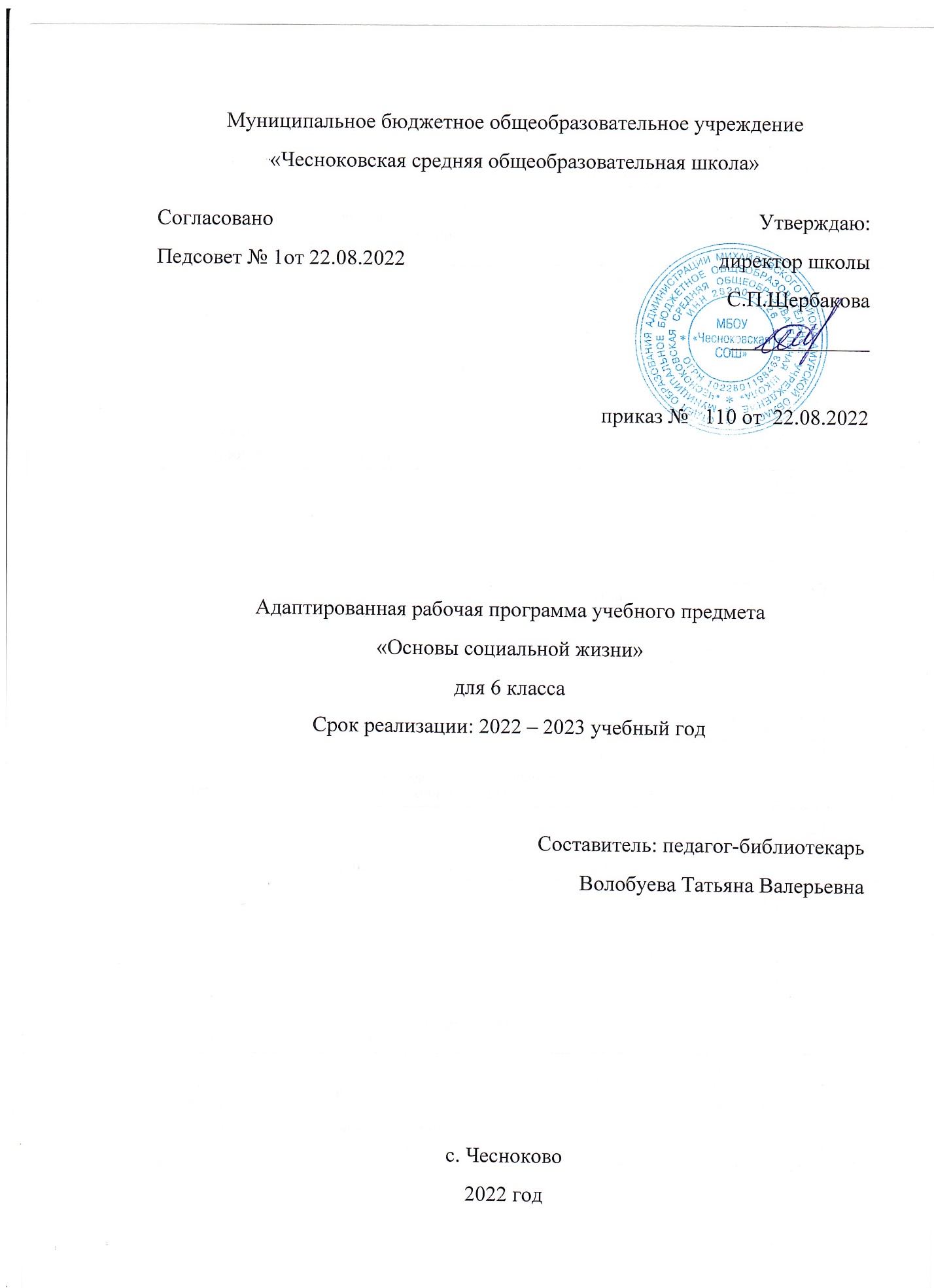 Аннотация к программе по основам социальной жизни для учащихся 5–9 классов VIII вида     Предмет  ОСЖ  призван дать обучающимся знания и практические навыки принятых в данном обществе норм поведения в своих действиях. На уроках ученикам объясняют и показывают, как надо поступать, как правильно себя вести в той или иной ситуации. К концу обучения все эти знания приводятся в систему, осознаются учащимися как необходимое руководство к действию. Знания, которые дают учителя социально-бытовой ориентировки о правилах и нормах поведения, и практические навыки позволяют формировать сознательное стремление учащегося коррекционной школы овладеть нормами, принятыми в обществе. Личный опыт воспитанников еще очень беден, поэтому умственно отсталый ребенок может нарушать эти нормы лишь в силу незнания того, когда, где и как надо поступать, как применить то, что он уже успел усвоить. Нередко учащиеся усваивают многое по подражанию, наблюдая за поведением взрослых, часто отрицательным. Поэтому большое внимание учителю ОСЖ следует уделять осознанию ребенком своего поведения, своих действий. Это необходимое условие формирования общественно полезных навыков и привычек, нравственных норм поведения, а это в свою очередь является одним из путей формирования нравственно-волевых качеств личности. Но сам этот процесс очень сложный, требующий времени, совместных усилий и учителей, и родителей. Для воспитания навыков и привычек, нужно позаботиться об организации упражнений в тех или иных поступках. Это можно делать на уроках во время сюжетно-ролевых игр, во время экскурсий, поездок. Такие упражнения требуют, чтобы учащийся, зная, что у него получается и что не получается, стремился бы овладеть тем или иным действием, навыком, преодолеть свою скованность, свой комплекс неполноценности или наоборот, свою завышенную самооценку, зазнайство. Большую роль на данном этапе играет такт учителя, знание психологических особенностей каждого ребенка, индивидуальный подход.Для того чтобы упражнения были эффективны, необходимо, чтобы они сопровождались положительной эмоцией у обучающегося. Это может быть одобрение учителя, положительная оценка одноклассников.Успешное освоение программы предполагает наличие у обучающихся навыков, обладая которыми они не превратятся в социальный балласт после выпуска из школы, а смогут выжить, прокормить себя и свою семью и стать полноправным членом общества.Рабочая программа по социально - бытовой ориентировкедля 6 класса на 2022-2023 учебный годУчитель Т.В.ВолобуеваПОЯСНИТЕЛЬНАЯ ЗАПИСКАк рабочей программе по основам социальной жизниРабочая программа по ОСЖ составлена на основе следующих нормативно-правовых и инструктивно-методических документов:Нормативные документы1 .Закон об образовании РФ (ст.9 п.2).2. Локальные акты МБОУ Чесноковская СОШ .3. Учебный план школы на 2020-2021 учебный год.4. Адаптированные программы общеобразовательных учреждений VIII вида(раздел «Социально - бытовая ориентировка», авторы: В.И. Романина, Н.П. Павлова). Гуманитарный издательский центр «Владос», Москва, 2010г.5. Обязательный минимум содержания образования.Цель курса основы социальной жизни: подготовка обучающихся с интеллектуальной недостаточностью к самостоятельной жизни и труду в современных экономических условиях, к их включению в мир производственных, деловых человеческих отношений.Задачи предмета ОСЖ: научить обучающихся правилам ведения семейного хозяйства; формировать знания о семейной жизни, необходимые бытовые умения и навыки; корректировать личностное развитие обучающегося и подготавливать его к самостоятельной жизни.Данная рабочая программа составлена с учетом психофизических особенностей обучающихся с интеллектуальной недостаточностью и рассчитана: по школьному учебному плану в 6 классе- 1 час в неделю, 35 часов  в годЛичностными результатами изучения курса являются:1.Формирование личностных качеств: трудолюбие, аккуратность, терпение, усидчивость;2.Воспитание элементов трудовой культуры: организация труда, экономное и бережное отношение к продуктам, оборудованию и использованию электроэнергии, строгое соблюдение правил техники безопасности;3.Привитие желания и стремления готовить доброкачественную и полезную пищу, творческого отношения к домашнему труду;4.Развитие художественного вкуса, обоняния, осязания, ловкости, скорости, пространственной ориентировки;5.Развитие всех познавательных процессов (память, мышление, внимание, воображение, речь).Метапредметными результатами изучения курса являются:-овладение основ таких социально ценных личностных и нравственных качеств, как трудолюбие, организованность, добросовестное и ответственное отношение к делу, инициативность, любознательность, потребность помогать другим, уважение к чужому труду и результатам труда, культурному наследию;-владение начальными формами познавательных учебных действий: наблюдения, сравнения, анализа, классификации, обобщения;-получение первоначального опыта организации самостоятельной практической деятельности на основе сформированных регулятивных универсальных учебных действий: планирования предстоящего практического действия, отбора оптимальных способов деятельности, осуществления контроля и коррекции результатов действий; умение искать необходимую печатную и электронную информацию.Характерными особенностями учебного предмета являются:-практико-ориентированная направленность содержания обучения;-применение знаний, полученных при изучении других образовательных областей и учебных предметов для решения технических и технологических задач;-применение полученного опыта практической деятельности для выполнения домашних трудовых обязанностей.Изучение предмета ОСЖ в школе обеспечивает работу:-коррекционно – обучающую;-коррекционно – развивающую;-коррекционно – воспитательную;-воспитание положительных качеств личности;-развитие способностей обучающихся  к осознанной регуляции трудовой деятельности (ориентирование в задании, планирование хода работы, контроль за качеством работы).Независимо от технологической направленности обучения, программой предусматривается обязательное изучение общетрудовых знаний, овладение соответствующими умениями и способами деятельности; приобретение опыта практической деятельности по различным разделам программы.Межпредметные связи:ОСЖ – русский язык (закрепление навыков письма при выполнении письменных работ);ОСЖ– математика (математический расчёт по формулам при подсчете семейного бюджета, продовольственной корзины, пересылки денежных переводов и т.п.);ОСЖ – география (знакомство с географическим расположением мест производства продуктов питания, потребительских товаров, промышленных предприятий);ОСЖ – биология (знакомство с работой внутренних органов, принимающих участие в переваривании пищи, производство продуктов и товаров массового потребления);ОСЖ – трудовое обучение (выполнение практических заданий по уходу за одеждой).Программа реализуется через следующие методы и приёмы обучения: разнообразные по форме практические упражнения и задания, наглядные опоры, демонстрация учебных пособий и образцов, технологические карты, практические работы, сравнение и сопоставление работ обучающихся и образцов изделий, анализ и синтез.В тематическом планировании курса предусматриваются: уроки изучения нового материала, комбинированные, обобщающие уроки, практические работы, экскурсии.Основные содержательные линии выстроены с учетом возрастных и психофизических особенности развития обучающихся, уровня их знаний и умений. Материал программы расположен по принципу усложнения и увеличения объема сведений. Последовательное изучение тем обеспечивает возможность систематизировано формировать совершенствовать у детей с ограниченными возможностями здоровья необходимые им навыки самообслуживания, ведения домашнего хозяйства, ориентировки в окружающем, а также практически ознакомиться с предприятиями, организациями и учреждениями, в которые им предстоит обращаться по различным вопросам, начав самостоятельную жизнь. Большое значение имеют разделы, направленные на формирование умений пользоваться услугами предприятий службы быта, торговли, связи, транспорта, медицинской помощи. Кроме того, данные занятия должны способствовать усвоению морально-этических норм поведения, выработки навыков общения с людьми, развитию художественного вкуса обучающихся, воспитанников и т.д. Каждый раздел программы включает в себя основные теоретические сведения, практические работы.6 классВ рабочей программе ОСЖ предусмотрены следующие уроки:беседы;практические работы;экскурсии;сюжетно-ролевые игры.Реализация практической части рабочей программы по ОСЖ.Для приобретения практических навыков и повышения уровня знаний на уроках ОСЖ значительное внимание отводится:- практическим работам по разделам «Питание», «Одежда и обувь», Жилище», «Средства связи»;- проведению сюжетно-ролевых игр по разделам «Торговля», «Семья», «Жилище», «Трудоустройство»;- демонстрации видеофильмов, презентаций;- экскурсиям (на сельскохозяйственные объекты, в магазины, на предприятия службы быта, в отделение связи, на транспорт, в различные учреждения).Реализация коррекционной работы по крупным темам предмета основы социальной жизни.Планирование коррекционной работы ОСЖ в 6 классеТребования к уровню подготовки обучающихся  в 6 классе:1. Обучающиеся  должны знать:Значение питания, правила безопасной работы режущими инструментами, виды блюд, не требующих тепловой обработки, правила сервировки стола и мытья посуды.Последовательность выполнения утреннего и вечернего туалета, периодичность и правила чистки ушей, правила охраны зрения при чтении, просмотре телепередач, о вреде курения и алкоголя.Виды одежды, обуви и их назначение, правила ухода за одеждой и обувью из различных материалов (кожи, резины, текстиля).Родственные отношения в семье, состав семьи, их фамилии, имена, отчества.Требования к осанке при ходьбе и сидении, правила поведения при встрече и расставании, при общении с взрослыми и сверстниками, правила поведения за столом.Виды жилых помещений, почтовый адрес своего дома и школы-интерната, правила организации рабочего места школьника.Основные транспортные средства, рациональный маршрут до школы-интерната, количество времени, затрачиваемого на поездку.Виды магазинов, назначение продуктовых магазинов и их отделов, правила поведения в магазине.2. Обучающиеся должны уметь:Прочитать рецепт блюда и подобрать к нему продукты питания, нарезать хлеб, сырые и вареные овощи, строго соблюдать правила безопасной работы с острыми предметами.Совершать вечерний и утренний туалет в определенной последовательности, выбирать прическу и причесывать волосы, стирать вещи индивидуального пользования, беречь зрение.Различать одежду и обувь в зависимости от их назначения, подбирать одежду и обувь по сезону, сушить и чистить обувь и одежду.Записывать фамилию, имя, отчество своих членов семьи, выполнять правила поведения в семье.Следить за своей осанкой, походкой, правильно сидеть за столом, пользоваться столовыми приборами.Правильно вести себя при встрече и расставании со сверстниками, вежливо обращаться с просьбой и вопросам к взрослым.Писать адрес на почтовых конвертах, соблюдать порядок на рабочем месте и во всем жилом помещении.Соблюдать правила поведения в общественном транспорте, правила дорожного движения, различать знаки дорожного движения.Выбирать необходимые продукты питания, округленно подсчитывать сумму и сдачу, культурно вести себя с работниками торговли.Система оценки достижений обучающихсяКонтрольно – измерительные материалы.Контрольные работы по предмету ОСЖ программой не предусмотрены.Оценочная деятельность состоит из фронтального и индивидуального письменного и устного опроса, зачетов с использованием:Тестов.Кроссвордов.Буквенных и цифровых заданий (карточек-заданий).Перфокарт.Перфоконвертов.Практических работ.Контрольно - измерительный материал создается учителем в соответствии с психофизическими особенностями обучающихся  каждого класса. В конце года проводится итоговая контрольная работа (итоговый контроль) по изученному материалу в виде теста.УЧЕБНИКИ, СПРАВОЧНИКИ, ЭНЦИКЛОПЕДИИКалендарно-тематическое планирование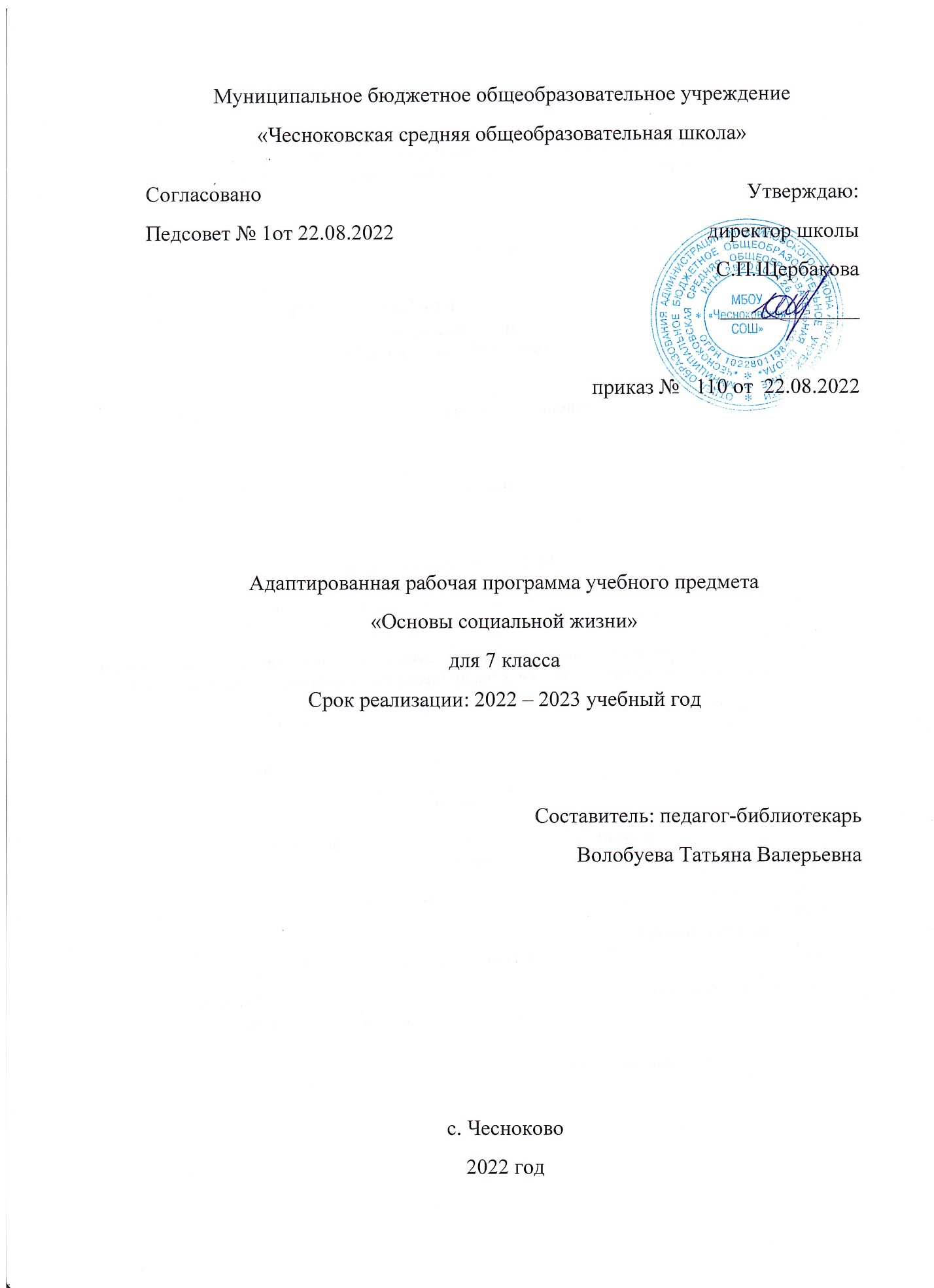 Аннотация к программе по основам социальной жизни для учащихся 5–9 классов VIII вида     Предмет  ОСЖ  призван дать обучающимся знания и практические навыки принятых в данном обществе норм поведения в своих действиях. На уроках ученикам объясняют и показывают, как надо поступать, как правильно себя вести в той или иной ситуации. К концу обучения все эти знания приводятся в систему, осознаются учащимися как необходимое руководство к действию. Знания, которые дают учителя социально-бытовой ориентировки о правилах и нормах поведения, и практические навыки позволяют формировать сознательное стремление учащегося коррекционной школы овладеть нормами, принятыми в обществе. Личный опыт воспитанников еще очень беден, поэтому умственно отсталый ребенок может нарушать эти нормы лишь в силу незнания того, когда, где и как надо поступать, как применить то, что он уже успел усвоить. Нередко учащиеся усваивают многое по подражанию, наблюдая за поведением взрослых, часто отрицательным. Поэтому большое внимание учителю ОСЖ следует уделять осознанию ребенком своего поведения, своих действий. Это необходимое условие формирования общественно полезных навыков и привычек, нравственных норм поведения, а это в свою очередь является одним из путей формирования нравственно-волевых качеств личности. Но сам этот процесс очень сложный, требующий времени, совместных усилий и учителей, и родителей. Для воспитания навыков и привычек, нужно позаботиться об организации упражнений в тех или иных поступках. Это можно делать на уроках во время сюжетно-ролевых игр, во время экскурсий, поездок. Такие упражнения требуют, чтобы учащийся, зная, что у него получается и что не получается, стремился бы овладеть тем или иным действием, навыком, преодолеть свою скованность, свой комплекс неполноценности или наоборот, свою завышенную самооценку, зазнайство. Большую роль на данном этапе играет такт учителя, знание психологических особенностей каждого ребенка, индивидуальный подход.Для того чтобы упражнения были эффективны, необходимо, чтобы они сопровождались положительной эмоцией у обучающегося. Это может быть одобрение учителя, положительная оценка одноклассников.Успешное освоение программы предполагает наличие у обучающихся навыков, обладая которыми они не превратятся в социальный балласт после выпуска из школы, а смогут выжить, прокормить себя и свою семью и стать полноправным членом общества.Рабочая программа по социально - бытовой ориентировкедля 7 класса на 2022-2023 учебный годУчитель Т.В.ВолобуеваПОЯСНИТЕЛЬНАЯ ЗАПИСКАк рабочей программе по основам социальной жизниРабочая программа по ОСЖ составлена на основе следующих нормативно-правовых и инструктивно-методических документов:Нормативные документы1 .Закон об образовании РФ (ст.9 п.2).2. Локальные акты МБОУ Чесноковская СОШ .3. Учебный план школы на 2020-2021 учебный год.4. Адаптированные программы общеобразовательных учреждений VIII вида(раздел «Социально - бытовая ориентировка», авторы: В.И. Романина, Н.П. Павлова). Гуманитарный издательский центр «Владос», Москва, 2010г.5. Обязательный минимум содержания образования.Цель курса основы социальной жизни: подготовка обучающихся с интеллектуальной недостаточностью к самостоятельной жизни и труду в современных экономических условиях, к их включению в мир производственных, деловых человеческих отношений.Задачи предмета ОСЖ: научить обучающихся правилам ведения семейного хозяйства; формировать знания о семейной жизни, необходимые бытовые умения и навыки; корректировать личностное развитие обучающегося и подготавливать его к самостоятельной жизни.Данная рабочая программа составлена с учетом психофизических особенностей обучающихся с интеллектуальной недостаточностью и рассчитана: по школьному учебному плану в 7 классе-2 часа в неделю, 68 часов в годЛичностными результатами изучения курса являются:1.Формирование личностных качеств: трудолюбие, аккуратность, терпение, усидчивость;2.Воспитание элементов трудовой культуры: организация труда, экономное и бережное отношение к продуктам, оборудованию и использованию электроэнергии, строгое соблюдение правил техники безопасности;3.Привитие желания и стремления готовить доброкачественную и полезную пищу, творческого отношения к домашнему труду;4.Развитие художественного вкуса, обоняния, осязания, ловкости, скорости, пространственной ориентировки;5.Развитие всех познавательных процессов (память, мышление, внимание, воображение, речь).Метапредметными результатами изучения курса являются:-овладение основ таких социально ценных личностных и нравственных качеств, как трудолюбие, организованность, добросовестное и ответственное отношение к делу, инициативность, любознательность, потребность помогать другим, уважение к чужому труду и результатам труда, культурному наследию;-владение начальными формами познавательных учебных действий: наблюдения, сравнения, анализа, классификации, обобщения;-получение первоначального опыта организации самостоятельной практической деятельности на основе сформированных регулятивных универсальных учебных действий: планирования предстоящего практического действия, отбора оптимальных способов деятельности, осуществления контроля и коррекции результатов действий; умение искать необходимую печатную и электронную информацию.Характерными особенностями учебного предмета являются:-практико-ориентированная направленность содержания обучения;-применение знаний, полученных при изучении других образовательных областей и учебных предметов для решения технических и технологических задач;-применение полученного опыта практической деятельности для выполнения домашних трудовых обязанностей.Изучение предмета ОСЖ в школе обеспечивает работу:-коррекционно – обучающую;-коррекционно – развивающую;-коррекционно – воспитательную;-воспитание положительных качеств личности;-развитие способностей обучающихся  к осознанной регуляции трудовой деятельности (ориентирование в задании, планирование хода работы, контроль за качеством работы).Независимо от технологической направленности обучения, программой предусматривается обязательное изучение общетрудовых знаний, овладение соответствующими умениями и способами деятельности; приобретение опыта практической деятельности по различным разделам программы.Межпредметные связи:ОСЖ – русский язык (закрепление навыков письма при выполнении письменных работ);ОСЖ– математика (математический расчёт по формулам при подсчете семейного бюджета, продовольственной корзины, пересылки денежных переводов и т.п.);ОСЖ – география (знакомство с географическим расположением мест производства продуктов питания, потребительских товаров, промышленных предприятий);ОСЖ – биология (знакомство с работой внутренних органов, принимающих участие в переваривании пищи, производство продуктов и товаров массового потребления);ОСЖ – трудовое обучение (выполнение практических заданий по уходу за одеждой).Программа реализуется через следующие методы и приёмы обучения: разнообразные по форме практические упражнения и задания, наглядные опоры, демонстрация учебных пособий и образцов, технологические карты, практические работы, сравнение и сопоставление работ обучающихся и образцов изделий, анализ и синтез.В тематическом планировании курса предусматриваются: уроки изучения нового материала, комбинированные, обобщающие уроки, практические работы, экскурсии.Основные содержательные линии выстроены с учетом возрастных и психофизических особенности развития обучающихся, уровня их знаний и умений. Материал программы расположен по принципу усложнения и увеличения объема сведений. Последовательное изучение тем обеспечивает возможность систематизировано формировать совершенствовать у детей с ограниченными возможностями здоровья необходимые им навыки самообслуживания, ведения домашнего хозяйства, ориентировки в окружающем, а также практически ознакомиться с предприятиями, организациями и учреждениями, в которые им предстоит обращаться по различным вопросам, начав самостоятельную жизнь. Большое значение имеют разделы, направленные на формирование умений пользоваться услугами предприятий службы быта, торговли, связи, транспорта, медицинской помощи. Кроме того, данные занятия должны способствовать усвоению морально-этических норм поведения, выработки навыков общения с людьми, развитию художественного вкуса обучающихся, воспитанников и т.д. Каждый раздел программы включает в себя основные теоретические сведения, практические работы.7 классВ рабочей программе ОСЖ предусмотрены следующие уроки:беседы;практические работы;экскурсии;сюжетно-ролевые игры.Реализация практической части рабочей программы по ОСЖ.Для приобретения практических навыков и повышения уровня знаний на уроках ОСЖ значительное внимание отводится:- практическим работам по разделам «Питание», «Одежда и обувь», Жилище», «Средства связи»;- проведению сюжетно-ролевых игр по разделам «Торговля», «Семья», «Жилище», «Трудоустройство»;- демонстрации видеофильмов, презентаций;- экскурсиям (на сельскохозяйственные объекты, в магазины, на предприятия службы быта, в отделение связи, на транспорт, в различные учреждения).Планирование коррекционной работы ОСЖ в 7 классеТребования к уровню подготовки обучающихся.В 7 классе:1. Обучающиеся  должны знать:Виды питания и их особенности, значение первых и вторых блюд, правила безопасности при использовании механических и электрических бытовых приборов при приготовлении пищи.Правила личной гигиены девушки и юноши, виды косметических средств и правила ухода за волосами и кожей лица и рук.Особенности стирки цветного и белого белья, правила пользования моющими средствами, устройство стиральной машины и способы пользования ею, назначение прачечной и виды её услуг, последовательность и особенность глажения одежды из разных тканей.Правила ухода за младшими детьми, различные, тихие и подвижные игры, стишки, песенки.Правила поведения при встрече и расставании, правила поведения при вручении и получении подарков.Последовательность проведения регулярной и сезонной уборки помещения, способы подготовки жилья к зиме, весне и лету, способы ухода за полом в зависимости от покрытия.Функции железнодорожного транспорта, типы пассажирских вагонов, виды справочных служб и камер хранения, о сроках и месте возврата билетов.Назначение и различие универмага и универсама.Виды телефонной связи, правила пользования телефонным справочником, виды междугородней связи, способы оплаты, порядок заказа переговоров.Меры по предупреждению несчастных случаев, правила оказания первой медицинской помощи при несчастных случаях.Адрес местной префектуры, её назначение и услуги, названия отделов.2. Обучающиеся  должны уметь:Пользоваться механическими и электрическими бытовыми приборами, готовить первое и второе блюдо по рецепту, составлять меню завтрака, обеда и ужина на день.Определять тип кожи и волос, подбирать средства по уходу в соответствии с этим, правильно ухаживать за кожей лица и волосами.Ремонтировать разорванные места одежды, штопать, пришивать пуговицу и петельку; стирать белое бельё вручную и с помощью стиральной машины.Ухаживать за младшими детьми, объяснять им правила игры и играть с ними.Культурно вести себя в гостях, выбирать подарки, изготавливать простые сувениры.Убирать жилые помещения, мыть зеркала и стёкла, утеплять окна.Ориентироваться в расписании, приобретать билеты, обращаться за справкой в справочное бюро вокзала.Приобретать товары с учетом их необходимости и своих финансовых возможностей.Культурно разговаривать по телефону, кратко объяснять причину своего звонка.Оказать первую помощь при ожоге, обморожении, утопающему.Обращаться с вопросами к работникам предприятия.Система оценки достижений обучающихсяКонтрольно – измерительные материалы.Контрольные работы по предмету ОСЖ программой не предусмотрены.Оценочная деятельность состоит из фронтального и индивидуального письменного и устного опроса, зачетов с использованием:Тестов.Кроссвордов.Буквенных и цифровых заданий (карточек-заданий).Перфокарт.Перфоконвертов.Практических работ.Контрольно - измерительный материал создается учителем в соответствии с психофизическими особенностями обучающихся  каждого класса. В конце года проводится итоговая контрольная работа (итоговый контроль) по изученному материалу в виде теста.УЧЕБНИКИ, СПРАВОЧНИКИ, ЭНЦИКЛОПЕДИИОсновное содержание предмета, практические работы по СБОКраткое содержание рабочей программы по СБО (по крупным разделам программы)7 класс7 класс№ п/пНазвание разделаКол-во часов1«Личная гигиена»5ч2«Культура поведения»4ч3«Семья»2ч4«Одежда и обувь»5ч5«Жилище»3ч6«Транспорт»3ч7«Торговля»5ч8«Питание»7ч9Итоговое занятие1чИТОГО:ИТОГО:35часов№ п/пКрупные темыКол-во часовКоррекционная работа1«Личная гигиена»6чРазвивать осознанное восприятие при знакомстве с предметами личной гигиены и активизировать слуховое внимание при изучении способов ухода за ними.2«Культура поведения»4чРазвивать наглядно-действенное внимание и восприятие при формировании навыков культурного поведения в процессе общения со старшими и сверстниками.3«Семья»2чАктивизировать процессы припоминания при восстановлении родственных отношений в семье и записывании фамилии, имени, отчества своих близких родственников..4«Одежда и обувь»4чРазвивать логическое восприятие при распределении одежды и обуви на категории: по сезонам и назначению5«Жилище»3чРазвивать пространственную ориентировку при знакомстве с жилыми помещениями и их назначением.6«Транспорт»3чРазвивать осознанное восприятие в процессе знакомства с городским транспортом и правилами поведения в нем.7«Торговля»5чРазвивать пространственную ориентировку и зрительное внимание при знакомстве с видами торговых предприятий и правилами приобретения товаров.8«Питание»7чРазвивать мелкую моторику рук и эстетическое восприятие при знакомстве с кухонными приспособлениями и элементарной сервировке кухонного стола.№ п/пнаименованиеколичествоМетодическая литература для учителяМетодическая литература для учителя1Социально-бытовая ориентировка в специальных (коррекционных) образовательных учреждениях VIII вида: Пособие для учителя/ Под ред. А.М.Щербаковой. - М.: Гуманитарный издательский центр ВЛАДОС, 2003. - 304 с: илл. - (Коррекционная педагогика)62Практический материал по урокам социально-бытовой ориентировки в специальных (коррекционных) образовательных учреждениях VIII вида. 5-9 классы: пособие для учителя/ С.А.Львова. - М.: Гуманитарный издательский центр ВЛАДОС, 2005. -136 с: илл. - (Коррекционная педагогика).13Гладкая В.В. Социально-бытовая подготовка воспитанников специальных (коррекционных) общеобразовательных учреждений VIII вида: Методическое пособие. - М.: Издательство НЦ ЭНАС, 2003. - 192 с. - (Коррекционная школа).14Малер А.Р. Социальное воспитание и обучение детей с отклонениями в развитии: Методическое пособие. Издание 2-е исправленное и дополненное. -М.: АРКТИ, 2002. - 79 с. (Методическая библиотека).15Технология: Учебник для учащихся 5 классов общеобразовательных учреждений (вариант для девочек). - 2-е издание, переработ./ Под ред. В.Д.Симоненко.- М.: ВЕНТАНА ГРАФ, 2005. - 192 с: илл.16Технология: Учебник для учащихся 6 классов общеобразовательных учреждений (вариант для девочек). - 2-е издание, переработ./ Под ред. В.Д.Симоненко.-М.: ВЕНТАНА ГРАФ, 2004. - 208 с: илл.1Учебные пособия для обучающихсяУчебные пособия для обучающихся1Карточки-заданияОбновляются и пополняются2ТестыОбновляются и пополняются3Перфокарты.Обновляются и пополняются4КроссвордыОбновляются и пополняются5ПерфоконвертыОбновляются и пополняются№РазделХарактеристика разделаПеречень практических работ, экскурсий по разделуПланируемый результат1.«Личная гигиена»Значение личной гигиены для здоровья и жизни человека. Правила и приемы выполнения утреннего и вечернего туалета. Содержание в чистоте и порядке личных вещей. Значение зрения в жизни и деятельности человека. Правила бережного отношения к зрению. Пагубное влияние на курение, алкоголя на здоровье и развитие детского организма. Воспитание силы воли.Выполнение туалета (чистка зубов, мытье рук, лица, расчесывание волос). Стирка носового платка. Установка настольной лампы на рабочем месте.Формирование личностных качеств: аккуратность, усидчивость, элементарные умения самостоятельного выполнения работ и осознание личной ответственности за проделанную работу; элементарные правила общения. Формирование начальных форм познавательных учебных действий: наблюдения, сравнения, обобщения. Готовность слушать собеседника и вести диалог. Последовательность выполнения утреннего и вечернего туалета, периодичность и правила чистки ушей, правила охраны зрения при чтении, просмотре телепередач, о вреде курения и алкоголя. Осознанное восприятие при знакомстве с предметами личной гигиены. Совершать вечерний и утренний туалет в определенной последовательности, выбирать прическу и причесывать волосы, стирать вещи индивидуального пользования, беречь зрение.2.«Одежда и обувь»Значение одежды, головных уборов и обуви для сохранения здоровья человека. Их виды и назначения. Правила и приемы повседневного ухода за одеждой и обувью.Чистка домашней и школьной формы, верхней одежды, обуви.Формирование личностных качеств: трудолюбие, аккуратность. Формирование начальных форм познавательных учебных действий: наблюдения, сравнения, анализа, классификации, обобщения; получение первоначального опыта организации самостоятельной практической деятельности на основе сформированных регулятивных учебных действий; умение искать необходимую печатную информацию. Знание видов одежды, обуви и их назначение, правила ухода за одеждой и обувью из различных материалов (кожи, резины, текстиля). Различать одежду и обувь в зависимости от их назначения, подбирать одежду и обувь по сезону, сушить и чистить обувь и одежду.3.«Питание»Значение питания в жизнедеятельности людей. Разнообразие продуктов, составляющих рацион питания. Влияние правильного режима и рационального питания на здоровье детей. Место приготовления пищи и его оборудование. Приготовление пищи, не требующей тепловой обработки. Правила и приемы ухода за посудой и помещением, где готовят пищу. Сервировка стола.Мытье посуды, кухонных принадлежностей, стирка салфеток.сервировка стола;приготовление блюд, не требующих тепловой обработки.Формирование личностных качеств: трудолюбие, аккуратность; воспитание элементов трудовой культуры: организация труда, экономное и бережное отношение к продуктам, оборудованию и использованию электроэнергии, строгое соблюдение правил техники безопасности;привитие желания и стремления готовить доброкачественную и полезную пищу;Владение начальными формами познавательных учебных действий — исследовательскими и логическими: наблюдения, сравнения, анализа, классификации, обобщения; получение первоначального опыта организации самостоятельной практической деятельности на основе сформированных регулятивных учебных действий: планирования предстоящего практического действия, осуществления контроля и коррекции результатов действий. Знание значения питания, правил безопасной работы режущими инструментами, видов блюд, не требующих тепловой обработки, правил сервировки стола и мытья посуды. Прочитать рецепт блюда и подобрать к нему продукты питания, нарезать хлеб, сырые и вареные овощи, строго соблюдать правила безопасной работы с острыми предметами.4.«Семья»Семья, родственные отношения в семье. Состав семьи учащихся. Взаимоотношение между членами семьи и взаимопомощь.Составление родового древаФормирование личностных качеств; развитие этических чувств, доброжелательности и эмоционально-нравственной отзывчивости, понимания и сопереживания чувствам других людей.Владение начальными формами познавательных универсальных учебных действий: наблюдения, классификации; проводить пошаговый контроль под руководством учителя,а в некоторых случаях самостоятельно. Знание родственных отношений в семье, состава семьи, (фамилии, имена, отчества). Записывать фамилию, имя, отчество своих членов семьи, выполнять правила поведения в семье.5.«Культура поведения»Значение осанки при ходьбе, в положении сидя и стоя для общего здоровья. Формы исправления осанки. Формы обращения к старшим и сверстникам при встрече и расставании. Правила поведения за столом.Выполнение упражнений для укрепления осанки;Формирование навыков культурного поведения в процессе общения со старшими и сверстниками; развитие всех познавательных процессов (память, мышление, внимание, воображение, речь). Владение начальными формами познавательных учебных действий: наблюдения, сравнения, анализа. Развитие наглядно-действенного внимания и восприятия при формировании навыков культурного поведения в процессе общения со старшими и сверстниками. Следить за своей осанкой, походкой, правильно сидеть за столом, пользоваться столовыми приборами. Правильно вести себя при встрече и расставании со сверстниками, вежливо обращаться с просьбой и вопросам к взрослым.6.«Жилище»Виды жилых помещений в городе и селе. Виды жилья: собственное, государственное. Варианты квартир, подсобных помещений. Организация рабочего места школьника. Почтовый адрес дома, школы.Организация рабочего места школьникаРазвитие пространственной ориентировки при знакомстве с жилыми помещениями и их назначением; развитие художественного вкуса, пространственной ориентировки; развитие всех познавательных процессов (память, мышление, внимание, воображение, речь).Формирование наблюдения, сравнения, анализа. Знание видов жилых помещений, почтового адреса своего дома и школы-интерната, правила организации рабочего места школьника. Писать адрес на почтовых конвертах, соблюдать порядок на рабочем месте и во всем жилом помещении.7.«Транспорт»Виды транспортных средств. Проезд в школу и домой. Поведение в транспорте и на улице. Правила дорожного движения. Знаки дорожного движения.Составление маршрута от дома до школы-интерната, расчет стоимости проезда туда и обратно.Развитие пространственной ориентировки; всех познавательных процессов (память, мышление, внимание, воображение, речь). Владение начальными формами познавательных учебных действий: наблюдения, сравнения, анализа, классификации. Знать основные транспортные средства, рациональный маршрут до школы-интерната, количество времени, затрачиваемого на поездку. Соблюдать правила поведения в общественном транспорте, правила дорожного движения, различать знаки дорожного движения.№ п/пТема урокаДата прове-дения урокаТребования к результатуТребования к результатуТребования к результатуТребования к результатуТребования к результатуТребования к результатуВиды контроля№ п/пТема урокаДата прове-дения урокаПредметныеПредметныеПредметныеПредметныеПредметныеЛичностные, метапредмет-ные№ п/пТема урокаДата прове-дения уроказнатьзнатьуметьуметьуметьЛичностные, метапредмет-ные1 четверть1 четверть1 четверть1 четверть1 четверть1 четверть1 четверть1 четверть1 четверть1 четверть1Вводное занятие.05.09-название учебного курса, цель предмета;-инструкцию по ТБ в кабинете СБО-правила обучающихся, воспитанников школы-интерната-название учебного курса, цель предмета;-инструкцию по ТБ в кабинете СБО-правила обучающихся, воспитанников школы-интернатаФормировать личностных качеств: аккуратность, усидчивость.Развивать осознанное восприятие при знакомстве с предметами личной гигиены и активизиро-вать слуховое внимание при изучении способов ухода за ними.Формировать установки на безопасный, здоровый образ жизни, наличие мотивации к творческому труду, работе на результат.Эмоци-ональный контроль с целью создания позитивных эмоций2Личная гигиена.12.09последовательность выполнения утреннего, вечернего туалета;-периодичность, правила ухода за ушами, кожей рук, ног, ногтямипоследовательность выполнения утреннего, вечернего туалета;-периодичность, правила ухода за ушами, кожей рук, ног, ногтями-совершать утренний, вечерний туалет в определенной последовате-льности;-выбирать прическу, причесывать волосы;-стричь ногти на руках, ногах-совершать утренний, вечерний туалет в определенной последовате-льности;-выбирать прическу, причесывать волосы;-стричь ногти на руках, ногах-совершать утренний, вечерний туалет в определенной последовате-льности;-выбирать прическу, причесывать волосы;-стричь ногти на руках, ногахТекущий контроль. Ответы на вопросы.3Личные вещи.19.09-правила личной гигиены;-названия вещей личного пользования-правила личной гигиены;-названия вещей личного пользования-стирать личные вещи, содержать их в чистоте-стирать личные вещи, содержать их в чистоте-стирать личные вещи, содержать их в чистотеТекущий контроль знаний. ОпросВидеофильм о личных вещах4Гигиена зрения.26.09-правила освещенности рабочего места;-правила охраны зрения при чтении, просмотре телепередач.-правила освещенности рабочего места;-правила охраны зрения при чтении, просмотре телепередач.- соблюдать правила бережного отношения к зрению при чтении, просмотре телепередач;-соблюдать правила личной гигиены- соблюдать правила бережного отношения к зрению при чтении, просмотре телепередач;-соблюдать правила личной гигиены- соблюдать правила бережного отношения к зрению при чтении, просмотре телепередач;-соблюдать правила личной гигиеныТекущий контроль знаний. Опрос5Личная гигиена. Практическая работа.03.10- правила утреннего, вечернего туалета;- правила освещенности рабочего места;-правила охраны зрения при чтении, просмотре телепередач.- правила утреннего, вечернего туалета;- правила освещенности рабочего места;-правила охраны зрения при чтении, просмотре телепередач.-соблюдать правила работы с острыми режущими предметами, правила освещенности рабочего места;-соблюдать правила бережного отношения к зрению при чтении, просмотре телепередач.-соблюдать правила работы с острыми режущими предметами, правила освещенности рабочего места;-соблюдать правила бережного отношения к зрению при чтении, просмотре телепередач.-соблюдать правила работы с острыми режущими предметами, правила освещенности рабочего места;-соблюдать правила бережного отношения к зрению при чтении, просмотре телепередач.Формировать самостоятельность и личную ответственность за свои поступки на основе представлений о нравственных нормах, социальной справедливости и свободе.Контроль действий, помощь.Оценка.6О вреде курения, алкоголя.10.10-о пагубном влиянии курения, алкоголя на организм;-о соблюдении правил здорового образа жизни.-о пагубном влиянии курения, алкоголя на организм;-о соблюдении правил здорового образа жизни.-корректно отказаться от предлагаемых сигарет, алкоголя, проявив силу воли;-соблюдать правила здорового образа жизни-корректно отказаться от предлагаемых сигарет, алкоголя, проявив силу воли;-соблюдать правила здорового образа жизни-корректно отказаться от предлагаемых сигарет, алкоголя, проявив силу воли;-соблюдать правила здорового образа жизниОпрос 7Культура поведения. Ос-анка.17.10-требования к осанке при ходьбе, в положении сидя, стоя;-правильное положение тела для сохранения осанки.-требования к осанке при ходьбе, в положении сидя, стоя;-правильное положение тела для сохранения осанки.-следить за своей осанкой;-принимать правильную позу в положении сидя, стоя.-следить за своей осанкой;-принимать правильную позу в положении сидя, стоя.-следить за своей осанкой;-принимать правильную позу в положении сидя, стоя.Формировать личностные качества: аккуратность, усидчивость;способность к осмыслению социального окружения, своего места в нем, принятие соответствующих возрасту ценностей и социальных ролей.Контроль за действиями и качеством выполнения8Формы обращения с просьбой24.10-правила поведения при встрече и расставании с друзьями, со старшими;-формы обращения с просьбой, вопросом-правила поведения при встрече и расставании с друзьями, со старшими;-формы обращения с просьбой, вопросом-следить за своей походкой, жестикуляцией, мимикой;-соблюдать правила общения со старшими, сверстниками-следить за своей походкой, жестикуляцией, мимикой;-соблюдать правила общения со старшими, сверстниками-следить за своей походкой, жестикуляцией, мимикой;-соблюдать правила общения со старшими, сверстникамиПроверка знаний. Контроль за действиями 9Тестирование по темам 1 четверти27.10-правила обучающихся, воспитанников школы-интерната;-правила обучающихся, воспитанников школы-интерната;-выполнять правила обучающихся, воспитанников-выполнять правила обучающихся, воспитанников-выполнять правила обучающихся, воспитанниковТекущий контроль 2 четверть2 четверть2 четверть2 четверть2 четверть2 четверть2 четверть2 четверть2 четверть2 четверть10Правила поведения за столом.07.1107.11-правила поведения за столом:-правила этикета-правильно сидеть за столом;-пользоваться столовыми приборами, салфеткой;-красиво и аккуратно принимать пищу.-правильно сидеть за столом;-пользоваться столовыми приборами, салфеткой;-красиво и аккуратно принимать пищу.Формировать навыки культурного поведения в процессе общения со старшими и сверстниками; развивать познавате-льные процессы (память, мышление, внимание, воображение, речь).Развивать наглядно-действенное внимание и восприятие при формировании навыков культурного поведения в процессе общения со старшими и сверстникамиФормировать навыки культурного поведения в процессе общения со старшими и сверстниками; развивать познавате-льные процессы (память, мышление, внимание, воображение, речь).Развивать наглядно-действенное внимание и восприятие при формировании навыков культурного поведения в процессе общения со старшими и сверстникамиТекущий контроль11Культура поведения.Практическая работа.14.1114.11-правильно вести себя со сверстниками, взрослымив различных ситуациях.-правильно вести себя со сверстниками, взрослымив различных ситуациях.Ролевая игра.Ответы на вопросы.12Семья. Состав семьи 21.1121.11-родственные отношения в семье;-состав семьи;-ФИО каждого члена семьи, возраст, дни рождения.-называть состав семьи, ФИО, возраст;-называть состав семьи, ФИО, возраст;Формировать самостоятельность и личную ответствен-ность за свои поступки на основе представлений о нравственных нормах, социальной справедливости и свободе.Формировать самостоятельность и личную ответствен-ность за свои поступки на основе представлений о нравственных нормах, социальной справедливости и свободе.Ответы на вопросы, текущий контроль13Практическая работа.«Генеалогическое древо»28.1128.11-состав семьи;- понятие «родословное древо»;-ФИО, возраст, дни рождения членов семьи-называть состав семьи, ФИО, возраст-рассказывать о взаимоотношениях в семье.-называть состав семьи, ФИО, возраст-рассказывать о взаимоотношениях в семье.Контроль за действиями 14Одежда, обувьВиды одежды.05.1205.12-виды одежды, их назначение;-различать одежду в зависимости от назначения;-подбирать одежду по сезону в зависимости от назначения-различать одежду в зависимости от назначения;-подбирать одежду по сезону в зависимости от назначенияФормирование личностных качеств: трудолюбие, аккуратность. Формирование начальных познавате-льных универсальных учебных действий: наблюдения, сравнения, анализаФормирование личностных качеств: трудолюбие, аккуратность. Формирование начальных познавате-льных универсальных учебных действий: наблюдения, сравнения, анализаОтветы на вопросы.Текущий контроль действий 15Чистка одежды, сушка.12.1212.12-правила ухода за одеждой-сушить и чистить одежду;подготавливать одежду к хранению;-подбирать материалы для чистки одежды-сушить и чистить одежду;подготавливать одежду к хранению;-подбирать материалы для чистки одеждыОпрос. Текущий контроль действий 16Виды обуви. Чистка, хранение обуви.19.1219.12- виды обуви, ее назначение;- правила ухода за обувью из различных материалов.-различать обувь в зависимости от назначения: повседневная, праздничная, рабочая, спортивная, обувь по сезону.-различать обувь в зависимости от назначения: повседневная, праздничная, рабочая, спортивная, обувь по сезону.Опрос. Текущий контроль действий 17Виды головных уборов.26.1226.12-виды головных уборов в зависимости от сезона, их назначение;-времена года-подбирать головной убор по сезону;-называть виды головных уборов в зависимости от сезонаОпрос. Текущий контроль действий 3 четверть3 четверть3 четверть3 четверть3 четверть3 четверть3 четверть3 четверть3 четверть3 четверть18Жилище. Виды жилых помещений.16.0116.01-виды жилых помещений в городе, селе;-виды отопления в городе, селе.-соблюдать порядок в помещении;-называть виды жилых помещений, отоплений.Развитие пространствен-ной ориентировки при знакомстве с жилыми помещениями и их назначением; развитие памяти, мышления, внимания, воображения, речи)Формирование личностных качеств: трудолюбие, аккуратность. Формирование начальных познавательных универсальных учебных действий : наблюдения, сравнения, анализаСпособность к осмыслению социального окружения, своего места в нем, принятие соответствующих возрасту ценностей и социальных ролей;Развитие пространствен-ной ориентировки при знакомстве с жилыми помещениями и их назначением; развитие памяти, мышления, внимания, воображения, речи)Формирование личностных качеств: трудолюбие, аккуратность. Формирование начальных познавательных универсальных учебных действий : наблюдения, сравнения, анализаСпособность к осмыслению социального окружения, своего места в нем, принятие соответствующих возрасту ценностей и социальных ролей;Развитие пространствен-ной ориентировки при знакомстве с жилыми помещениями и их назначением; развитие памяти, мышления, внимания, воображения, речи)Формирование личностных качеств: трудолюбие, аккуратность. Формирование начальных познавательных универсальных учебных действий : наблюдения, сравнения, анализаСпособность к осмыслению социального окружения, своего места в нем, принятие соответствующих возрасту ценностей и социальных ролей;Текущий опрос.Контроль действий.19Виды жилья. Варианты квартир.23.0123.01-организация рабочего места школьника;-правила уборки помещений-соблюдать порядок на рабочем столе, в жилом помещении.Фронта-льный опрос. Текущий контроль20Почтовый адрес школы, дома. Практическая работа.30.0130.01-почтовый адрес адресата, адресанта-писать адрес на конверте.Опрос. Текущий контроль действий 21Транспорт. Виды транспортных средств.06.0206.02-основные виды транспортных средств в городе, селе;-маршрут следования в школу-интернат.-различать и называть виды транспортных средств в городе и селе;-составлять маршрут следования в школу-интернат.Фронтльный опрос.22Поведение в транспорте.13.0213.02- правила поведения в транспорте- соблюдать правила поведения в транспорте и на улице.Текущий контроль. Опрос. Рефлексия в игре.23Правила и знаки дорожного движения20.0220.02-правила дорожного движения-соблюдать правила дорожного движения;-различать знаки дорожного движения;Фронта-льный опрос.24Торговля.Виды и значения торговых предприятий.27.0227.02-виды магазинов;-правила поведения в магазине.-соблюдать правила поведения в магазине;-выбирать необходимые продукты питания;-ориентиро-ваться в торговых предприятиях.Текущий контроль25Отделы продовольственных магазинов06.0306.03-назначениепродуктовых магазинов, их отделы и содержание продукции;-выбирать необходимые продукты питания;-соблюдать правила поведения в магазинеОценка исполнения ролей в дидактичес-кой игре26Виды товара.13.0313.03-правила покупки товаров;-стоимость хлебных, молочных продуктов, десятка яиц, овощей, фруктов.-подсчитывать сумму за приобретенные продукты;-соблюдать правила поведения в магазине.Фронта-льный опрос.27Срок годности продуктов питания20.0320.03-срок годности товара;-правила хранения продуктов питания-выбирать необходимые продукты питания с учетом срока годности;-хранить продукты питанияРаботать с информацией (понимать изображение, текст, устное высказывание, элементарное схематическое изображение, таблицу, предъявленные на бумажных и электронных и других носителях).Воспитание элементов трудовой культуры: организация труда, экономное и бережное отношение к продуктам, оборудованию и использованию электроэнергии, строгое соблюдение правил техники безопасности;привитие желания и стремления готовить доброкачественную и полезную пищу, творческого отношения к домашнему трудуРаботать с информацией (понимать изображение, текст, устное высказывание, элементарное схематическое изображение, таблицу, предъявленные на бумажных и электронных и других носителях).Воспитание элементов трудовой культуры: организация труда, экономное и бережное отношение к продуктам, оборудованию и использованию электроэнергии, строгое соблюдение правил техники безопасности;привитие желания и стремления готовить доброкачественную и полезную пищу, творческого отношения к домашнему трудуРаботать с информацией (понимать изображение, текст, устное высказывание, элементарное схематическое изображение, таблицу, предъявленные на бумажных и электронных и других носителях).Воспитание элементов трудовой культуры: организация труда, экономное и бережное отношение к продуктам, оборудованию и использованию электроэнергии, строгое соблюдение правил техники безопасности;привитие желания и стремления готовить доброкачественную и полезную пищу, творческого отношения к домашнему трудуПроверка практи-ческих работ4 четверть4 четверть4 четверть4 четверть4 четверть4 четверть4 четверть4 четверть4 четверть4 четверть28Торговля. Практическая работа. «Покупка в магазине».03.0403.04- стоимость хлебных, молочных продуктов, десятка яиц, овощей, фруктов;отделы магазинов-культурно вести себя с работниками торговли;-определять срок годности товараТекущий контроль действий 29Значение питания в жизни человека10.0410.04- значение питания в жизни и деятельности человека;-правила составления рациона питания-составлять рацион питания;-рассказывать о влиянии правильного режима и рационального питания на здоровье людей.30Кухонные принадлеж-ности.17.0417.04-ПТБ при работе с режущими инструментами;-место приготовления пищи и его оборудование.-строго соблюдать ПТБ;-распределять кухонные принадлежности по назначению.ПерфокартыОпрос 31Уход за посудой. Практическая работа.24.0424.04-правила мытья посуды;-ПТБ работы на кухне.- строго соблюдать ПТБ;-выполнять правила и приемы ухода за посудой и помещением.Контроль качества знаний, опрос 32Рецепт. Бутерброды.08.0508.05-виды блюд, не требующих тепловой обработки;-виды бутербродов.-прочитать рецепт блюда, подобрать продукты для его изготовления;-приготавливать бутерброды.Проверка записи. Опрос.33Питание. Практическое занятие. «Приготов-ление бутербродов».15.0515.05-ПТБ на кухне;- правила мытья посуды и уборки помещения.-нарезать хлеб, сырые и вареные овощи;-строго соблюдать ПТБКонтроль действий Дегустация блюд.34Сервировка стола к завтраку.22.0522.05-правила сервировки стола с учетом различных меню.-сервировать стол с учетомразличных меню.Текущий контроль действий 35Итоговое занятие29.0529.051«Личная гигиена»6ч2«Культура поведения»4ч3«Семья»6ч4«Одежда и обувь»6ч5«Жилище»4ч6«Медицина»8ч7«Транспорт»4ч8«Торговля»4ч9«Средства связи»4ч10«Учреждения, организации и предприятия»6ч11«Экономика домашнего хозяйства»4ч12«Питание»12ч.ИТОГО:ИТОГО:68 ч.№ п/пКрупные темыКол-во часовКоррекционная работа1«Личная гигиена»2чРазвивать осознанное восприятие и слуховое внимание в процессе ознакомления обучающихся, воспитанников с особенностями личной гигиены в жизни подростка. Способствовать правильному распределению внимания и расширению кругозора.2«Культура поведения»4чАктивизировать воображение и логическое мышление при подборе одежды в соответствии с назначением и подборе и оформлении подарков. Развивать связную и обоснованную речь в процессе составления правил приёма и отказа от приглашения в гости. Корригировать поведенческие навыки.3«Семья»4чСпособствовать развитию социально-бытовой ориентировки, осуществляя связь с жизнью4«Одежда и обувь»12чРазвивать мелкую моторику рук и глазомер при практическом выполнении ремонта одежды. Развивать переключаемость внимания с одного вида деятельности на другой. Расширять словарный запас и связную речь.5«Жилище»8чРазвивать осознанное восприятие и бытовую ориентировку при распределении навыков уборки жилого помещения. Активизировать мыслительную деятельность, общую и мелкую моторику при практической отработке полученных знаний.6«Медицина»6чАктивизировать речевую деятельность, развивать связную речь в процессе составления последовательного рассказа, сопровождаемого практическими действиями при оказании первой медицинской помощи. Расширять кругозор, осуществляя взаимосвязь с жизнью.7«Транспорт»6чСпособствовать развитию осознанного восприятия и мыслительной деятельности при формировании представлений о железнодорожном транспорте, опираясь на жизненный опыт учащихся. Корригировать внимание и поведенческие навыки в процессе практического повторения изученного.8«Торговля»4чАктивизировать зрительную память и внимание, логическое мышление при определении назначения и выделения отличий и сходств универмага и универсама. Развивать аналитико-синтетическую деятельность. Расширять словарный запас, осуществляя взаимосвязь с жизнью.9«Средства связи»7чРазвивать бытовую направленность восприятия и внимания в процессе практической деятельности. Развивать наблюдательность и способность правильно распределять внимание при ознакомлении с работой почты.10«Питание»11чАктивизировать мыслительную и речевую деятельность при знакомстве с видами и значением питания. Развивать логическое мышление и воображение при составлении меню, учитывая принятые требования. Развивать мелкую моторику рук, зрительное и слуховое восприятие в процессе приготовления 1х и 2х блюд.11«Учреждения, организации и предприятия»4чСпособствовать развитию аналитико-синтетической деятельности при распределении предприятий города на определенные категории и в процессе формирования представлений об их назначении. Активизировать осознанное восприятие и логическое мышление.№ п/пнаименованиеколичествоМетодическая литература для учителяМетодическая литература для учителя1Социально-бытовая ориентировка в специальных (коррекционных) образовательных учреждениях VIII вида: Пособие для учителя/ Под ред. А.М.Щербаковой. - М.: Гуманитарный издательский центр ВЛАДОС, 2003. - 304 с: илл. - (Коррекционная педагогика)62Практический материал по урокам социально-бытовой ориентировки в специальных (коррекционных) образовательных учреждениях VIII вида. 5-9 классы: пособие для учителя/ С.А.Львова. - М.: Гуманитарный издательский центр ВЛАДОС, 2005. -136 с: илл. - (Коррекционная педагогика).13Гладкая В.В. Социально-бытовая подготовка воспитанников специальных (коррекционных) общеобразовательных учреждений VIII вида: Методическое пособие. - М.: Издательство НЦ ЭНАС, 2003. - 192 с. - (Коррекционная школа).14Малер А.Р. Социальное воспитание и обучение детей с отклонениями в развитии: Методическое пособие. Издание 2-е исправленное и дополненное. -М.: АРКТИ, 2002. - 79 с. (Методическая библиотека).15Технология: Учебник для учащихся 5 классов общеобразовательных учреждений (вариант для девочек). - 2-е издание, переработ./ Под ред. В.Д.Симоненко.- М.: ВЕНТАНА ГРАФ, 2005. - 192 с: илл.16Технология: Учебник для учащихся 6 классов общеобразовательных учреждений (вариант для девочек). - 2-е издание, переработ./ Под ред. В.Д.Симоненко.-М.: ВЕНТАНА ГРАФ, 2004. - 208 с: илл.1Учебные пособия для обучающихсяУчебные пособия для обучающихся1Карточки-заданияОбновляются и пополняются2ТестыОбновляются и пополняются3Перфокарты.Обновляются и пополняются4КроссвордыОбновляются и пополняются5ПерфоконвертыОбновляются и пополняютсяРазделХарактеристика разделаПеречень практических работ, экскурсий по разделуПланируемый результат1.«Личная гигиена»Особенности личной гигиены в жизни подростка. Правила и приемы сохранения чистоты и здоровья тела. Особенности ухода за кожей лица и волосами. Пользование шампунем в соответствии с типом волос. Средства борьбы с перхотью.Практическая работаРазвитие всех познавательных процессов (память, мышление, внимание, воображение, речь), начальных форм познавательных универсальных учебных действий: наблюдения, сравнения, анализа. Правила личной гигиены девушки и юноши, виды косметических средств и правила ухода за волосами и кожей лица и рук. Определять тип кожи и волос, подбирать средства по уходу в соответствии с этим, правильно ухаживать за кожей лица и волосами.2.«Одежда и обувь»Значение продления срока службы одежды. Виды штопки, наложение заплат. использование бытовой техники при стирке белья из х/б ткани, стирка изделий из шелка в ручную. Правила и приемы глажения белья, брюк, спортивной одежды. Прачечная, виды услуг и правила пользования.Практическая работаПрактическая работаПрактическая работаПрактическая работаФормирование личностных качеств: трудолюбие, аккуратность, терпение, усидчивость;воспитание элементов трудовой культуры: организации труда, творческого отношения к домашнему труду; развитие художественного вкуса; всех познавательных процессов (память, мышление, внимание, воображение, речь): наблюдения, сравнения, анализа, классификации, обобщения. Особенности стирки цветного и белого белья, правила пользования моющими средствами, устройство стиральной машины и способы пользования ею, назначение прачечной и виды её услуг, последовательность и особенность глажения одежды из разных тканей. Ремонтировать разорванные места одежды, штопать, пришивать пуговицу и петельку; стирать белое бельё вручную и с помощью стиральной машины.3.«Питание»Виды питания. Значение первых и вторых блюд и их приготовление. Использование механических и электробытовых приборов для экономии сил и времени при приготовлении пищи. Составление меню завтрака, обеда, ужина на день, неделю.Практическая работаПрактическая работаПрактическая работаПрактическая работаФормирование личностных качеств: трудолюбие, аккуратность, терпение, усидчивость; воспитание элементов трудовой культуры: организация труда, экономное и бережное отношение к продуктам, оборудованию и использованию электроэнергии, строгое соблюдение правил техники безопасности; привитие желания и стремления готовить доброкачественную и полезную пищу, творческого отношения к домашнему труду; развитие художественного вкуса, обоняния, осязания, ловкости, скорости, пространственной ориентировки; развитие всех познавательных процессов (память, мышление, внимание, воображение, речь).Виды питания и их особенности, значение первых и вторых блюд, правила безопасности при использовании механических и электрических бытовых приборов при приготовлении пищи. Пользоваться механическими и электрическими бытовыми приборами, готовить первое и второе блюдо по рецепту, составлять меню завтрака, обеда и ужина на день.4.«Семья»Помощь родителям и воспитателям в уходе за младшими детьми и в соблюдении чистоты и порядка дома, в школе.Практическая работаПрактическая работаФормирование личностных качеств; развитие этических чувств, доброжелательности и эмоционально-нравственной отзывчивости, понимания и сопереживания чувствам других людей. Владение начальными формами познавательных универсальных учебных действий: наблюдения, классификации; проводить пошаговый контроль под руководством учителя, а в некоторых случаях самостоятельно. Правила ухода за младшими детьми, различные, тихие и подвижные игры, стишки, песенки. Ухаживать за младшими детьми, объяснять им правила игры и играть с ними.5.«Культура поведения»Правила приглашения в гости и формы отказа. Подготовка к походу в гости, подаркиПрактическая работаФормирование навыков культурного поведения в процессе общения со старшими и сверстниками; развитие всех познавательных процессов (память, мышление, внимание, воображение, речь). Владение начальными формами познавательных учебных действий: наблюдения, сравнения, анализа. Развитие наглядно-действенного внимания и восприятия при формировании навыков культурного поведения в процессе общения со старшими и сверстниками. Правила поведения при встрече и расставании, правила поведения при вручении и получении подарков. Культурно вести себя в гостях, выбирать подарки, изготавливать простые сувениры.6.«Жилище»Регулярная и сезонная уборка жилого помещения. Подготовка квартиры к лету и зиме. Санитарная обработка помещения в случае необходимости. Уход за полом в зависмости от покрытия, средства по уходу за полом.Практическая работаПрактическая работаПрактическая работаФормирование личностных качеств: трудолюбие, аккуратность, терпение, усидчивость;воспитание элементов трудовой культуры: организация труда, экономное и бережное отношение к оборудованию и использованию электроэнергии, строгое соблюдение правил техники безопасности; развитие обоняния, осязания, ловкости, пространственной ориентировки; развитие всех познавательных процессов (память, мышление, внимание, воображение, речь). Последовательность проведения регулярной и сезонной уборки помещения, способы подготовки жилья к зиме, весне и лету, способы ухода за полом в зависимости от покрытия. Убирать жилые помещения, мыть зеркала и стёкла, утеплять окна.7.«Транспорт»Междугородний железнодорожный транспорт. Вокзалы. Их назначение и основные службы. Справочная служба вокзалов. Расписание поездов. Виды пассажирских вагонов. Примерная стоимость проезда до разных пунктов. Формы приобретения ж/д билетов. порядок сдачи и получения его.Практическая работаРазвитие пространственной ориентировки; всех познавательных процессов (память, мышление, внимание, воображение, речь). Владение начальными формами познавательных учебных действий: наблюдения, сравнения, анализа, классификации, формирования регулятивных учебных действий: планирования предстоящего практического действия, прогнозирования, отбора оптимальных способов деятельности, осуществления контроля и коррекции результатов действий; умение искать, отбирать, преобразовывать необходимую печатную и электронную информацию. Функции железнодорожного транспорта, типы пассажирских вагонов, виды справочных служб и камер хранения, о сроках и месте возврата билетов. Ориентироваться в расписании, приобретать билеты, обращаться за справкой в справочное бюро вокзала.8.«Торговля»Универмаги и универсамы, их назначение. Сельмаг и сельпо, их назначение. Отделы магазинов, стоимость некоторых товаров. Порядок приобретения и выбор товара, хранение чека и его копии. Отделы распродаж товаров по сниженным ценам, прием товаров у населения.Практическая работаРазвитие всех познавательных процессов (память, мышление, внимание, воображение, речь). Формирование начальных форм познавательных учебных действий: наблюдения, сравнения, анализа, классификации. Назначение и различие универмага и универсама. Приобретать товары с учетом их необходимости и своих финансовых возможностей.9.«Средства связи»Виды бандеролей, порядок их отправления. Упаковка и стоимость пересылки. Посылки. Виды упаковки, правила отправления и стоимость.Практическая работаФормирование личностных качеств: трудолюбие, аккуратность; организация труда, экономное и бережное отношение к оборудованию;развитие художественного вкуса; познавательных процессов (память, мышление, внимание, воображение, речь). Владение начальными формами познавательных учебных действий — исследовательскими и логическими: наблюдения, сравнения, анализа, классификации, обобщения ;получение первоначального опыта организации самостоятельной практической деятельности; умение искать, отбирать, преобразовывать необходимую печатную и электронную информацию. Виды телефонной связи, правила пользования телефонным справочником, виды междугородней связи, способы оплаты, порядок заказа переговоров. Культурно разговаривать по телефону, кратко объяснять причину своего звонка.10«Медицинская помощь»Виды доврачебной помощи. Лекарственные растения в домашней аптечке. Первая медицинская помощь при травмах. Меры по предупреждению переломов.Практическая работаФормирование личностных качеств: трудолюбие, аккуратность, терпение, усидчивость; развитие всех познавательных процессов (память, мышление, внимание, воображение, речь). Формирование начальных форм познавательных учебных действий: наблюдения, сравнения, анализа, классификации, обобщения; умения искать, отбирать, преобразовывать необходимую печатную и электронную информацию. Меры по предупреждению несчастных случаев, правила оказания первой медицинской помощи при несчастных случаях. Оказать первую помощь при ожоге, обморожении, утопающему.11«Учреждения, организации и предприятия»Промышленные и сельскохозяйственные предприятия местности, их назначение для жителей города.Формирование личностных качеств: трудолюбие, аккуратность, терпение, усидчивость; воспитание элементов трудовой культуры: организация труда. Формирование начальных форм познавательных учебных действий: наблюдения, сравнения, анализа, классификации, обобщения. Адрес местной префектуры, её назначение и услуги, названия отделов. Обращаться с вопросами к работникам предприятия.№ п/п№ п/пТема урокаТема урокаТема урокаДата Дата Требования к результатуТребования к результатуТребования к результатуТребования к результатуТребования к результатуТребования к результатуТребования к результатуТребования к результатуВиды контроля№ п/п№ п/пТема урокаТема урокаТема урокаДата Дата ПредметныеПредметныеПредметныеПредметныеПредметныеПредметныеЛичностные, метапредмет-ныеЛичностные, метапредмет-ныеВиды контроля№ п/п№ п/пТема урокаТема урокаТема урокаДата Дата знатьзнатьзнатьуметьуметьуметьЛичностные, метапредмет-ныеЛичностные, метапредмет-ныеВиды контроля1 четверть1 четверть1 четверть1 четверть1 четверть1 четверть1 четверть1 четверть1 четверть1 четверть1 четверть1 четверть1 четверть1 четверть1 четверть1 четверть11Личная гигиенаЛичная гигиена подростка.Личная гигиенаЛичная гигиена подростка.Личная гигиенаЛичная гигиена подростка.02.0902.09-правила личной гигиены девушки и юноши;-виды косметических салфеток;- правила ухода за кожей лица-правила личной гигиены девушки и юноши;-виды косметических салфеток;- правила ухода за кожей лица-правила личной гигиены девушки и юноши;-виды косметических салфеток;- правила ухода за кожей лица-определить тип кожи и волос-определить тип кожи и волосРазвитие всех познавате-льных процессов (память, мышление, внимание, воображение речь), начальных форм познавате-льных универсальных учебных действий: наблюдения, сравнения, анализа. Формирование установки на безопасный, здоровый образ жизни, наличие мотивации к творческому труду, работе на результат.Развитие всех познавате-льных процессов (память, мышление, внимание, воображение речь), начальных форм познавате-льных универсальных учебных действий: наблюдения, сравнения, анализа. Формирование установки на безопасный, здоровый образ жизни, наличие мотивации к творческому труду, работе на результат.Развитие всех познавате-льных процессов (память, мышление, внимание, воображение речь), начальных форм познавате-льных универсальных учебных действий: наблюдения, сравнения, анализа. Формирование установки на безопасный, здоровый образ жизни, наличие мотивации к творческому труду, работе на результат.Фронта-льный опрос.22Пользование шампунем.Пользование шампунем.Пользование шампунем.07.0907.09-правила ухода за волосами-правила ухода за волосами-правила ухода за волосами-подбирать мыло и шампунь, средства от перхоти и выпадения волос.-подбирать мыло и шампунь, средства от перхоти и выпадения волос.Развитие всех познавате-льных процессов (память, мышление, внимание, воображение речь), начальных форм познавате-льных универсальных учебных действий: наблюдения, сравнения, анализа. Формирование установки на безопасный, здоровый образ жизни, наличие мотивации к творческому труду, работе на результат.Развитие всех познавате-льных процессов (память, мышление, внимание, воображение речь), начальных форм познавате-льных универсальных учебных действий: наблюдения, сравнения, анализа. Формирование установки на безопасный, здоровый образ жизни, наличие мотивации к творческому труду, работе на результат.Развитие всех познавате-льных процессов (память, мышление, внимание, воображение речь), начальных форм познавате-льных универсальных учебных действий: наблюдения, сравнения, анализа. Формирование установки на безопасный, здоровый образ жизни, наличие мотивации к творческому труду, работе на результат.Фронтальный опрос. Контроль действия Тест на определе-ние типа волос 33Культура поведения. Правила приема, приглашения в гостиКультура поведения. Правила приема, приглашения в гостиКультура поведения. Правила приема, приглашения в гости09.0909.09-правила при встрече и расставании.-правила при встрече и расставании.-правила при встрече и расставании.-культурно вести себя в гостях (оказывать внимание сверстникам и старшим, приглашать на танец и т.д.)-культурно вести себя в гостях (оказывать внимание сверстникам и старшим, приглашать на танец и т.д.)Способность к осмыслению социального окружения, своего места в нем, принятие соответствующих возрасту ценностей и социальных ролей;Самостояте-льность и личная ответственность за свои поступки на основе представлений о нравственных нормах, социальной справедливости и свободе.Способность к осмыслению социального окружения, своего места в нем, принятие соответствующих возрасту ценностей и социальных ролей;Самостояте-льность и личная ответственность за свои поступки на основе представлений о нравственных нормах, социальной справедливости и свободе.Способность к осмыслению социального окружения, своего места в нем, принятие соответствующих возрасту ценностей и социальных ролей;Самостояте-льность и личная ответственность за свои поступки на основе представлений о нравственных нормах, социальной справедливости и свободе.Контроль действий. Тестирование. Взаимоп-роверка44Подготовка к поездке в гостиПодготовка к поездке в гостиПодготовка к поездке в гости14.0914.09-правила поведения в гостях-правила поведения в гостях-правила поведения в гостях-соблюдать правила поведения в гостях(оказы-вать внимание сверстникам и старшим, приглашать на танец и т.д.)-соблюдать правила поведения в гостях(оказы-вать внимание сверстникам и старшим, приглашать на танец и т.д.)Способность к осмыслению социального окружения, своего места в нем, принятие соответствующих возрасту ценностей и социальных ролей;Самостояте-льность и личная ответственность за свои поступки на основе представлений о нравственных нормах, социальной справедливости и свободе.Способность к осмыслению социального окружения, своего места в нем, принятие соответствующих возрасту ценностей и социальных ролей;Самостояте-льность и личная ответственность за свои поступки на основе представлений о нравственных нормах, социальной справедливости и свободе.Способность к осмыслению социального окружения, своего места в нем, принятие соответствующих возрасту ценностей и социальных ролей;Самостояте-льность и личная ответственность за свои поступки на основе представлений о нравственных нормах, социальной справедливости и свободе.Текущий контроль знаний55ПодаркиПодаркиПодарки16.0916.09-правила поведения при вручении и приеме подарка-правила поведения при вручении и приеме подарка-правила поведения при вручении и приеме подарка-выбирать подарок-вручать и принимать подарок-выбирать подарок-вручать и принимать подарокСпособность к осмыслению социального окружения, своего места в нем, принятие соответствующих возрасту ценностей и социальных ролей;Самостояте-льность и личная ответственность за свои поступки на основе представлений о нравственных нормах, социальной справедливости и свободе.Способность к осмыслению социального окружения, своего места в нем, принятие соответствующих возрасту ценностей и социальных ролей;Самостояте-льность и личная ответственность за свои поступки на основе представлений о нравственных нормах, социальной справедливости и свободе.Способность к осмыслению социального окружения, своего места в нем, принятие соответствующих возрасту ценностей и социальных ролей;Самостояте-льность и личная ответственность за свои поступки на основе представлений о нравственных нормах, социальной справедливости и свободе.Контроль действий 66Культура поведения. Практическая работаКультура поведения. Практическая работаКультура поведения. Практическая работа21.0921.09-правила поведения при встрече и расставании-правила поведения при встрече и расставании-правила поведения при встрече и расставании-культурно вести себя в гостях (оказание внимания сверстникам и старшим, приглашение на танец и т.д.)-культурно вести себя в гостях (оказание внимания сверстникам и старшим, приглашение на танец и т.д.)Способность к осмыслению социального окружения, своего места в нем, принятие соответствующих возрасту ценностей и социальных ролей;Самостояте-льность и личная ответственность за свои поступки на основе представлений о нравственных нормах, социальной справедливости и свободе.Способность к осмыслению социального окружения, своего места в нем, принятие соответствующих возрасту ценностей и социальных ролей;Самостояте-льность и личная ответственность за свои поступки на основе представлений о нравственных нормах, социальной справедливости и свободе.Способность к осмыслению социального окружения, своего места в нем, принятие соответствующих возрасту ценностей и социальных ролей;Самостояте-льность и личная ответственность за свои поступки на основе представлений о нравственных нормах, социальной справедливости и свободе.Контроль действий.Тестирование.77Семья. Помощь родителям по уходу за младшими детьмиСемья. Помощь родителям по уходу за младшими детьмиСемья. Помощь родителям по уходу за младшими детьми23.0923.09-гигиенические правила; правила ухода за младшими детьми-гигиенические правила; правила ухода за младшими детьми-гигиенические правила; правила ухода за младшими детьми-ухаживать за маленькими детьми; -помогать младшим при уборке игрушек-ухаживать за маленькими детьми; -помогать младшим при уборке игрушекСамостоятельность и личная ответственность за свои поступки на основе представлений о нравственных нормах, социальной справедливости и свободе.Самостоятельность и личная ответственность за свои поступки на основе представлений о нравственных нормах, социальной справедливости и свободе.Самостоятельность и личная ответственность за свои поступки на основе представлений о нравственных нормах, социальной справедливости и свободе.Текущий контроль знаний88Разучивание «тихих» игр.Разучивание «тихих» игр.Разучивание «тихих» игр.28.0928.09-правила малоподвижных игр-правила малоподвижных игр-правила малоподвижных игр-объяснять младшим детям правила игры-объяснять младшим детям правила игрыСамостоятельность и личная ответственность за свои поступки на основе представлений о нравственных нормах, социальной справедливости и свободе.Самостоятельность и личная ответственность за свои поступки на основе представлений о нравственных нормах, социальной справедливости и свободе.Самостоятельность и личная ответственность за свои поступки на основе представлений о нравственных нормах, социальной справедливости и свободе.Фронтальный опрос.99Сказки, песенкиСказки, песенкиСказки, песенки30.0930.09-различные сказки, песенки-различные сказки, песенки-различные сказки, песенки-рассказывать младшим детям сказки; петь с ними детские песенки-рассказывать младшим детям сказки; петь с ними детские песенкиСамостоятельность и личная ответственность за свои поступки на основе представлений о нравственных нормах, социальной справедливости и свободе.Самостоятельность и личная ответственность за свои поступки на основе представлений о нравственных нормах, социальной справедливости и свободе.Самостоятельность и личная ответственность за свои поступки на основе представлений о нравственных нормах, социальной справедливости и свободе.Текущий. Опрос по алгорит-му1010Подвижные игрыПодвижные игрыПодвижные игры05.1005.10-значение и проведение подвижных игр.-значение и проведение подвижных игр.-значение и проведение подвижных игр.-проводить подвижные игры-проводить подвижные игрыСамостоятельность и личная ответственность за свои поступки на основе представлений о нравственных нормах, социальной справедливости и свободе.Самостоятельность и личная ответственность за свои поступки на основе представлений о нравственных нормах, социальной справедливости и свободе.Самостоятельность и личная ответственность за свои поступки на основе представлений о нравственных нормах, социальной справедливости и свободе.Контроль действий 1111Одежда, обувь Мелкий ремонт одежды.Одежда, обувь Мелкий ремонт одежды.Одежда, обувь Мелкий ремонт одежды.07.1007.10-значение продления срока службы одежды-значение продления срока службы одежды-значение продления срока службы одежды-ремонтировать разорванные места на одежде-ремонтировать разорванные места на одеждеФормирование личностных качеств: трудолюбие, аккуратность, терпение, усидчивость;воспитание элементов трудовой культуры: организации труда, творческого отношения к домашнему труду; развитие художественного вкуса.Работать с информацией (понимать изображение, текст, устное высказывание, элементарное схематическое изображение, таблицу, предъявленные на бумажных и электронных и других носителях).Формирование личностных качеств: трудолюбие, аккуратность, терпение, усидчивость;воспитание элементов трудовой культуры: организации труда, творческого отношения к домашнему труду; развитие художественного вкуса.Работать с информацией (понимать изображение, текст, устное высказывание, элементарное схематическое изображение, таблицу, предъявленные на бумажных и электронных и других носителях).Формирование личностных качеств: трудолюбие, аккуратность, терпение, усидчивость;воспитание элементов трудовой культуры: организации труда, творческого отношения к домашнему труду; развитие художественного вкуса.Работать с информацией (понимать изображение, текст, устное высказывание, элементарное схематическое изображение, таблицу, предъявленные на бумажных и электронных и других носителях).Опрос. Текущий контроль. Проверка знаний ПТБ при работе с инстру-ментами1212Штопка одежды.Штопка одежды.Штопка одежды.12.1012.10--виды штопки--виды штопки--виды штопки-ремонтировать разорванные места одежды-ремонтировать разорванные места одеждыФормирование личностных качеств: трудолюбие, аккуратность, терпение, усидчивость;воспитание элементов трудовой культуры: организации труда, творческого отношения к домашнему труду; развитие художественного вкуса.Работать с информацией (понимать изображение, текст, устное высказывание, элементарное схематическое изображение, таблицу, предъявленные на бумажных и электронных и других носителях).Формирование личностных качеств: трудолюбие, аккуратность, терпение, усидчивость;воспитание элементов трудовой культуры: организации труда, творческого отношения к домашнему труду; развитие художественного вкуса.Работать с информацией (понимать изображение, текст, устное высказывание, элементарное схематическое изображение, таблицу, предъявленные на бумажных и электронных и других носителях).Формирование личностных качеств: трудолюбие, аккуратность, терпение, усидчивость;воспитание элементов трудовой культуры: организации труда, творческого отношения к домашнему труду; развитие художественного вкуса.Работать с информацией (понимать изображение, текст, устное высказывание, элементарное схематическое изображение, таблицу, предъявленные на бумажных и электронных и других носителях).Контроль действий.Фронта-льный опрос.1313Заплата нашивная.Заплата нашивная.Заплата нашивная.14.1014.10-технику наложения заплат-технику наложения заплат-технику наложения заплат-ремонтировать разорванные места на одежде (наложение заплаты)-ремонтировать разорванные места на одежде (наложение заплаты)Формирование личностных качеств: трудолюбие, аккуратность, терпение, усидчивость;воспитание элементов трудовой культуры: организации труда, творческого отношения к домашнему труду; развитие художественного вкуса.Работать с информацией (понимать изображение, текст, устное высказывание, элементарное схематическое изображение, таблицу, предъявленные на бумажных и электронных и других носителях).Формирование личностных качеств: трудолюбие, аккуратность, терпение, усидчивость;воспитание элементов трудовой культуры: организации труда, творческого отношения к домашнему труду; развитие художественного вкуса.Работать с информацией (понимать изображение, текст, устное высказывание, элементарное схематическое изображение, таблицу, предъявленные на бумажных и электронных и других носителях).Формирование личностных качеств: трудолюбие, аккуратность, терпение, усидчивость;воспитание элементов трудовой культуры: организации труда, творческого отношения к домашнему труду; развитие художественного вкуса.Работать с информацией (понимать изображение, текст, устное высказывание, элементарное схематическое изображение, таблицу, предъявленные на бумажных и электронных и других носителях).Контроль действий.Фронтальный опрос.1414Заплата декоративная.Заплата декоративная.Заплата декоративная.19.1019.10-технику наложения заплат-технику наложения заплат-технику наложения заплат-ремонтировать разорванные места на одежде (разными видами заплат)-ремонтировать разорванные места на одежде (разными видами заплат)Формирование личностных качеств: трудолюбие, аккуратность, терпение, усидчивость;воспитание элементов трудовой культуры: организации труда, творческого отношения к домашнему труду; развитие художественного вкуса.Работать с информацией (понимать изображение, текст, устное высказывание, элементарное схематическое изображение, таблицу, предъявленные на бумажных и электронных и других носителях).Формирование личностных качеств: трудолюбие, аккуратность, терпение, усидчивость;воспитание элементов трудовой культуры: организации труда, творческого отношения к домашнему труду; развитие художественного вкуса.Работать с информацией (понимать изображение, текст, устное высказывание, элементарное схематическое изображение, таблицу, предъявленные на бумажных и электронных и других носителях).Формирование личностных качеств: трудолюбие, аккуратность, терпение, усидчивость;воспитание элементов трудовой культуры: организации труда, творческого отношения к домашнему труду; развитие художественного вкуса.Работать с информацией (понимать изображение, текст, устное высказывание, элементарное схематическое изображение, таблицу, предъявленные на бумажных и электронных и других носителях).Контроль действий обучающихся, воспитанников.1515Практическая работа. Наложение заплат.Практическая работа. Наложение заплат.Практическая работа. Наложение заплат.21.1021.10-виды штопки-виды штопки-виды штопки-ремонтировать разорванные места на одежде (разными видами заплат)-ремонтировать разорванные места на одежде (разными видами заплат)Формирование личностных качеств: трудолюбие, аккуратность, терпение, усидчивость;воспитание элементов трудовой культуры: организации труда, творческого отношения к домашнему труду; развитие художественного вкуса.Работать с информацией (понимать изображение, текст, устное высказывание, элементарное схематическое изображение, таблицу, предъявленные на бумажных и электронных и других носителях).Формирование личностных качеств: трудолюбие, аккуратность, терпение, усидчивость;воспитание элементов трудовой культуры: организации труда, творческого отношения к домашнему труду; развитие художественного вкуса.Работать с информацией (понимать изображение, текст, устное высказывание, элементарное схематическое изображение, таблицу, предъявленные на бумажных и электронных и других носителях).Формирование личностных качеств: трудолюбие, аккуратность, терпение, усидчивость;воспитание элементов трудовой культуры: организации труда, творческого отношения к домашнему труду; развитие художественного вкуса.Работать с информацией (понимать изображение, текст, устное высказывание, элементарное схематическое изображение, таблицу, предъявленные на бумажных и электронных и других носителях).Проверка знаний. Отчет бригадира о работе1616Бытовая техника для стиркиБытовая техника для стиркиБытовая техника для стирки26.1026.10-устройство стиральной машины, правила пользования-санитарно-гигиенические требования и ПТБ при стирке в стиральной машине-устройство стиральной машины, правила пользования-санитарно-гигиенические требования и ПТБ при стирке в стиральной машине-устройство стиральной машины, правила пользования-санитарно-гигиенические требования и ПТБ при стирке в стиральной машине-стирать белье с помощью стиральной машины-стирать белье с помощью стиральной машиныФормирование личностных качеств: трудолюбие, аккуратность, терпение, усидчивость;воспитание элементов трудовой культуры: организации труда, творческого отношения к домашнему труду; развитие художественного вкуса.Работать с информацией (понимать изображение, текст, устное высказывание, элементарное схематическое изображение, таблицу, предъявленные на бумажных и электронных и других носителях).Формирование личностных качеств: трудолюбие, аккуратность, терпение, усидчивость;воспитание элементов трудовой культуры: организации труда, творческого отношения к домашнему труду; развитие художественного вкуса.Работать с информацией (понимать изображение, текст, устное высказывание, элементарное схематическое изображение, таблицу, предъявленные на бумажных и электронных и других носителях).Формирование личностных качеств: трудолюбие, аккуратность, терпение, усидчивость;воспитание элементов трудовой культуры: организации труда, творческого отношения к домашнему труду; развитие художественного вкуса.Работать с информацией (понимать изображение, текст, устное высказывание, элементарное схематическое изображение, таблицу, предъявленные на бумажных и электронных и других носителях).Ответы на вопросы. Текущий контроль1717Стирка изделий из х/б тканейСтирка изделий из х/б тканейСтирка изделий из х/б тканей28.1028.10-санитарно-гигиенические требования и ПТБ при стирке вручную-санитарно-гигиенические требования и ПТБ при стирке вручную-санитарно-гигиенические требования и ПТБ при стирке вручную-стирать белье вручную-стирать белье вручнуюФормирование личностных качеств: трудолюбие, аккуратность, терпение, усидчивость;воспитание элементов трудовой культуры: организации труда, творческого отношения к домашнему труду; развитие художественного вкуса.Работать с информацией (понимать изображение, текст, устное высказывание, элементарное схематическое изображение, таблицу, предъявленные на бумажных и электронных и других носителях).Формирование личностных качеств: трудолюбие, аккуратность, терпение, усидчивость;воспитание элементов трудовой культуры: организации труда, творческого отношения к домашнему труду; развитие художественного вкуса.Работать с информацией (понимать изображение, текст, устное высказывание, элементарное схематическое изображение, таблицу, предъявленные на бумажных и электронных и других носителях).Формирование личностных качеств: трудолюбие, аккуратность, терпение, усидчивость;воспитание элементов трудовой культуры: организации труда, творческого отношения к домашнему труду; развитие художественного вкуса.Работать с информацией (понимать изображение, текст, устное высказывание, элементарное схематическое изображение, таблицу, предъявленные на бумажных и электронных и других носителях).Ответы на вопросы. Текущий контроль2 четверть2 четверть2 четверть2 четверть2 четверть2 четверть2 четверть2 четверть2 четверть2 четверть2 четверть2 четверть2 четверть2 четверть1818Стирка изделий из шелкаСтирка изделий из шелкаСтирка изделий из шелка09.1109.11-санитарно-гигиенические требования и ПТБ при стирке вручную-санитарно-гигиенические требования и ПТБ при стирке вручную-санитарно-гигиенические требования и ПТБ при стирке вручную-стирать изделия из шелка вруч-ную-стирать изделия из шелка вруч-нуюФронтальный опрос19Приемы глажения бельяПриемы глажения бельяПриемы глажения белья11.1111.1111.1111.11-санитарно-гигиенические требования и ПТБ при стирке вручную;- последовательность и особенность глажения одежды из различных тканей-санитарно-гигиенические требования и ПТБ при стирке вручную;- последовательность и особенность глажения одежды из различных тканей-гладить одежду и белье-гладить одежду и бельеРаботать с информацией (понимать изображение, текст, устное высказывание, элементарное схематическое изображение, таблицу на бумажных и электронных и других носителях).Работать с информацией (понимать изображение, текст, устное высказывание, элементарное схематическое изображение, таблицу на бумажных и электронных и других носителях).Работать с информацией (понимать изображение, текст, устное высказывание, элементарное схематическое изображение, таблицу на бумажных и электронных и других носителях).Ответы на вопросы, текущий контроль20Приемы глажения брюкПриемы глажения брюкПриемы глажения брюк16.1116.1116.1116.11-санитарно-гигиенические требования и ПТБ при глажении;- последовательность и особенность глажения брюк-гладить брюки-гладить брюки-гладить брюкиРаботать с информацией (понимать изображение, текст, устное высказывание, элементарное схематическое изображение, таблицу на бумажных и электронных и других носителях).Работать с информацией (понимать изображение, текст, устное высказывание, элементарное схематическое изображение, таблицу на бумажных и электронных и других носителях).Работать с информацией (понимать изображение, текст, устное высказывание, элементарное схематическое изображение, таблицу на бумажных и электронных и других носителях).Ответы на вопросы, текущий контроль21Прачечная. Виды услуг.Прачечная. Виды услуг.Прачечная. Виды услуг.18.1118.1118.1118.11-назначение прачечной; виды услуг;- правила пользования прачечной-сдавать белье в прачечную-сдавать белье в прачечную-сдавать белье в прачечнуюРаботать с информацией (понимать изображение, текст, устное высказывание, элементарное схематическое изображение, таблицу на бумажных и электронных и других носителях).Работать с информацией (понимать изображение, текст, устное высказывание, элементарное схематическое изображение, таблицу на бумажных и электронных и других носителях).Работать с информацией (понимать изображение, текст, устное высказывание, элементарное схематическое изображение, таблицу на бумажных и электронных и других носителях).Контроль за действия ми обучающихся, воспитанников22Одежда и обувь. Практическая работа.Одежда и обувь. Практическая работа.Одежда и обувь. Практическая работа.23.1123.1123.1123.11-санитарно-гигиенические требования к глажению одежды из различных тканей, а также постельного белья, полотенец, скатертей-стирать и гладить одежду и белье-стирать и гладить одежду и белье-стирать и гладить одежду и бельеРаботать с информацией (понимать изображение, текст, устное высказывание, элементарное схематическое изображение, таблицу на бумажных и электронных и других носителях).Работать с информацией (понимать изображение, текст, устное высказывание, элементарное схематическое изображение, таблицу на бумажных и электронных и других носителях).Работать с информацией (понимать изображение, текст, устное высказывание, элементарное схематическое изображение, таблицу на бумажных и электронных и других носителях).Фронтальный опрос,контроль действий обучающихся, воспитанников23Жилище. Регулярная уборкаЖилище. Регулярная уборкаЖилище. Регулярная уборка25.1125.1125.1125.11-последовательность проведения регулярной и сезонной уборки жилого помещения-убирать жилые помещения-убирать жилые помещения-убирать жилые помещенияРаботать с информацией (понимать изображение, текст, устное высказывание, элементарное схематическое изображение, таблицу, предъявленные на бумажных и электронных и других носителях).Работать с информацией (понимать изображение, текст, устное высказывание, элементарное схематическое изображение, таблицу, предъявленные на бумажных и электронных и других носителях).Работать с информацией (понимать изображение, текст, устное высказывание, элементарное схематическое изображение, таблицу, предъявленные на бумажных и электронных и других носителях).Фронтальный опрос. контроль действий обучающихся, воспитанников24Сезонная уборкаСезонная уборкаСезонная уборка30.1130.1130.1130.11-виды моющих средств, используемых при уборке помещения-убирать жилые помещения-убирать жилые помещения-убирать жилые помещенияРаботать с информацией (понимать изображение, текст, устное высказывание, элементарное схематическое изображение, таблицу, предъявленные на бумажных и электронных и других носителях).Работать с информацией (понимать изображение, текст, устное высказывание, элементарное схематическое изображение, таблицу, предъявленные на бумажных и электронных и других носителях).Работать с информацией (понимать изображение, текст, устное высказывание, элементарное схематическое изображение, таблицу, предъявленные на бумажных и электронных и других носителях).Фронтальный опрос25Способы ухода за окнамиСпособы ухода за окнамиСпособы ухода за окнами02.1202.1202.1202.12-способы и периодичность ухода за окнами;-виды моющих средств, используемых при мытье окон-использовать бытовые химические средства;-мыть окна-использовать бытовые химические средства;-мыть окна-использовать бытовые химические средства;-мыть окнаРаботать с информацией (понимать изображение, текст, устное высказывание, элементарное схематическое изображение, таблицу, предъявленные на бумажных и электронных и других носителях).Работать с информацией (понимать изображение, текст, устное высказывание, элементарное схематическое изображение, таблицу, предъявленные на бумажных и электронных и других носителях).Работать с информацией (понимать изображение, текст, устное высказывание, элементарное схематическое изображение, таблицу, предъявленные на бумажных и электронных и других носителях).Фронтальный опрос Контроль действий.26Виды моющих средствВиды моющих средствВиды моющих средств07.1207.1207.1207.12-виды моющих средств, используемых при уборке и мытье окон-использовать бытовые химические средства-использовать бытовые химические средства-использовать бытовые химические средстваРаботать с информацией (понимать изображение, текст, устное высказывание, элементарное схематическое изображение, таблицу, предъявленные на бумажных и электронных и других носителях).Работать с информацией (понимать изображение, текст, устное высказывание, элементарное схематическое изображение, таблицу, предъявленные на бумажных и электронных и других носителях).Работать с информацией (понимать изображение, текст, устное высказывание, элементарное схематическое изображение, таблицу, предъявленные на бумажных и электронных и других носителях).Взаимопроверка. Контроль знаний ПТБ при работе с бытовой химией27Санитарная обработка помещений.Санитарная обработка помещений.Санитарная обработка помещений.09.1209.1209.1209.12-виды моющих средств, используемых при уборке-убирать жилые помещения-убирать жилые помещения-убирать жилые помещенияРаботать с информацией (понимать изображение, текст, устное высказывание, элементарное схематическое изображение, таблицу, предъявленные на бумажных и электронных и других носителях).Работать с информацией (понимать изображение, текст, устное высказывание, элементарное схематическое изображение, таблицу, предъявленные на бумажных и электронных и других носителях).Работать с информацией (понимать изображение, текст, устное высказывание, элементарное схематическое изображение, таблицу, предъявленные на бумажных и электронных и других носителях).Текущий контроль работыобучающихся, воспитанников28Способы и средства ухода за полом.Способы и средства ухода за полом.Способы и средства ухода за полом.14.1214.1214.1214.12-виды моющих средств, используемых при уборке-ухаживать за полом в зависимости от покрытия, используя бытовые химические средства-ухаживать за полом в зависимости от покрытия, используя бытовые химические средства-ухаживать за полом в зависимости от покрытия, используя бытовые химические средстваРаботать с информацией (понимать изображение, текст, устное высказывание, элементарное схематическое изображение, таблицу, предъявленные на бумажных и электронных и других носителях).Работать с информацией (понимать изображение, текст, устное высказывание, элементарное схематическое изображение, таблицу, предъявленные на бумажных и электронных и других носителях).Работать с информацией (понимать изображение, текст, устное высказывание, элементарное схематическое изображение, таблицу, предъявленные на бумажных и электронных и других носителях).Фронтальный опрос. Перфокарта29Уход за мебелью.Уход за мебелью.Уход за мебелью.16.1216.1216.1216.12-правила ухода за мебелью в зависимости от ее покрытия-убирать жилые помещения-убирать жилые помещения-убирать жилые помещенияФормирование установки на безопасный, здоровый образ жизни, наличие мотивации к творческому труду, работе на результат.Формирование установки на безопасный, здоровый образ жизни, наличие мотивации к творческому труду, работе на результат.Формирование установки на безопасный, здоровый образ жизни, наличие мотивации к творческому труду, работе на результат.Текущий контроль. Проверка таблиц.30Практическая работа. Уборка жилищаПрактическая работа. Уборка жилищаПрактическая работа. Уборка жилища21.1221.1221.1221.12-правила уборки помещения-убирать жилые помещения-убирать жилые помещения-убирать жилые помещенияФормирование установки на безопасный, здоровый образ жизни, наличие мотивации к творческому труду, работе на результат.Формирование установки на безопасный, здоровый образ жизни, наличие мотивации к творческому труду, работе на результат.Формирование установки на безопасный, здоровый образ жизни, наличие мотивации к творческому труду, работе на результат.Контроль действий и результативности работы31Медицинская помощь. Домашняя аптечкаМедицинская помощь. Домашняя аптечкаМедицинская помощь. Домашняя аптечка23.1223.1223.1223.12-основной состав домашней аптечки-использовать лекарственные средства при оказании первой помощи-использовать лекарственные средства при оказании первой помощи-использовать лекарственные средства при оказании первой помощиФормирование установки на безопасный, здоровый образ жизни, наличие мотивации к творческому труду, работе на результат.Формирование установки на безопасный, здоровый образ жизни, наличие мотивации к творческому труду, работе на результат.Формирование установки на безопасный, здоровый образ жизни, наличие мотивации к творческому труду, работе на результат.Текущий опрос. Перфокарта.32Обобщение тем 2 четверти. ТестированиеОбобщение тем 2 четверти. ТестированиеОбобщение тем 2 четверти. Тестирование28.1228.1228.1228.12-термины и правила по темам 2 четверти-применять на практике теоретические знания-применять на практике теоретические знания-применять на практике теоретические знанияФормирование установки на безопасный, здоровый образ жизни, наличие мотивации к творческому труду, работе на результат.Формирование установки на безопасный, здоровый образ жизни, наличие мотивации к творческому труду, работе на результат.Формирование установки на безопасный, здоровый образ жизни, наличие мотивации к творческому труду, работе на результат.Тестирование33Лекарственные растения.Лекарственные растения.30.1230.1230.12-лечебные свойства лекарственных растений-лечебные свойства лекарственных растений-лечебные свойства лекарственных растений-готовить отвары, настои из лекарственных растений.-готовить отвары, настои из лекарственных растений.Работать с информацией (понимать изображение, текст, устное высказывание, элементарное схематическое изображение, таблицу, предъявленные на бумажных и электронных и других носителях).Формирование установки на безопасный, здоровый образ жизни, наличие мотивации к творческому труду, работе на результат.Работать с информацией (понимать изображение, текст, устное высказывание, элементарное схематическое изображение, таблицу, предъявленные на бумажных и электронных и других носителях).Формирование установки на безопасный, здоровый образ жизни, наличие мотивации к творческому труду, работе на результат.Работать с информацией (понимать изображение, текст, устное высказывание, элементарное схематическое изображение, таблицу, предъявленные на бумажных и электронных и других носителях).Формирование установки на безопасный, здоровый образ жизни, наличие мотивации к творческому труду, работе на результат.Оценка умения применять на уроке знания по ОБЖ. Контроль действий обучающихся, воспитанников в игре.Оценка умения применять на уроке знания по ОБЖ. Контроль действий обучающихся, воспитанников в игре.3 четверть3 четверть3 четверть3 четверть3 четверть3 четверть3 четверть3 четверть3 четверть3 четверть3 четверть3 четверть3 четверть3 четверть3 четверть3 четверть34Виды доврачебной помощи.Виды доврачебной помощи.18.0118.0118.01-виды доврачебной помощи;- правила обработки раны; меры предупреждения осложнений после микротравм-виды доврачебной помощи;- правила обработки раны; меры предупреждения осложнений после микротравм-виды доврачебной помощи;- правила обработки раны; меры предупреждения осложнений после микротравм-обрабатыватьраны, накладывать повязки;- оказывать первую медицинскую помощь-обрабатыватьраны, накладывать повязки;- оказывать первую медицинскую помощьСпособность к осмыслению социального окружения, своего места в нем, принятие соответствующих возрасту ценностей и социальных ролей;Работать с информацией (понимать изображение, текст, устное высказывание, элементарное схематическое изображение, таблицу, предъявленные на бумажных и электронных и других носителях).Способность к осмыслению социального окружения, своего места в нем, принятие соответствующих возрасту ценностей и социальных ролей;Работать с информацией (понимать изображение, текст, устное высказывание, элементарное схематическое изображение, таблицу, предъявленные на бумажных и электронных и других носителях).Способность к осмыслению социального окружения, своего места в нем, принятие соответствующих возрасту ценностей и социальных ролей;Работать с информацией (понимать изображение, текст, устное высказывание, элементарное схематическое изображение, таблицу, предъявленные на бумажных и электронных и других носителях).Фронтальный опрос. Текущий контрольВызов скорой помощи по телефону.Фронтальный опрос. Текущий контрольВызов скорой помощи по телефону.35Первая помощь при травмахПервая помощь при травмах20.0120.0120.01-правила оказания первой помощи при растяжениях, вывихах (покой, фиксация конечностей)-правила оказания первой помощи при растяжениях, вывихах (покой, фиксация конечностей)-правила оказания первой помощи при растяжениях, вывихах (покой, фиксация конечностей)-оказывать первую помощь при травмах-оказывать первую помощь при травмахСпособность к осмыслению социального окружения, своего места в нем, принятие соответствующих возрасту ценностей и социальных ролей;Работать с информацией (понимать изображение, текст, устное высказывание, элементарное схематическое изображение, таблицу, предъявленные на бумажных и электронных и других носителях).Способность к осмыслению социального окружения, своего места в нем, принятие соответствующих возрасту ценностей и социальных ролей;Работать с информацией (понимать изображение, текст, устное высказывание, элементарное схематическое изображение, таблицу, предъявленные на бумажных и электронных и других носителях).Способность к осмыслению социального окружения, своего места в нем, принятие соответствующих возрасту ценностей и социальных ролей;Работать с информацией (понимать изображение, текст, устное высказывание, элементарное схематическое изображение, таблицу, предъявленные на бумажных и электронных и других носителях).Текущий контроль. Взаимопроверка.Текущий контроль. Взаимопроверка.36Первая помощь при переломахПервая помощь при переломах25.0125.0125.01-меры по предупреждению переломов-меры по предупреждению переломов-меры по предупреждению переломов-оказывать первую помощь при переломах-оказывать первую помощь при переломахСпособность к осмыслению социального окружения, своего места в нем, принятие соответствующих возрасту ценностей и социальных ролей;Работать с информацией (понимать изображение, текст, устное высказывание, элементарное схематическое изображение, таблицу, предъявленные на бумажных и электронных и других носителях).Способность к осмыслению социального окружения, своего места в нем, принятие соответствующих возрасту ценностей и социальных ролей;Работать с информацией (понимать изображение, текст, устное высказывание, элементарное схематическое изображение, таблицу, предъявленные на бумажных и электронных и других носителях).Способность к осмыслению социального окружения, своего места в нем, принятие соответствующих возрасту ценностей и социальных ролей;Работать с информацией (понимать изображение, текст, устное высказывание, элементарное схематическое изображение, таблицу, предъявленные на бумажных и электронных и других носителях).Текущий контроль. Взаимопроверка.Текущий контроль. Взаимопроверка.37Медицинская помощь. Практическая работаМедицинская помощь. Практическая работа27.0127.0127.01- меры по предупреждению переломов- меры по предупреждению переломов- меры по предупреждению переломов- оказывать первую медицинскую помощь- оказывать первую медицинскую помощьСпособность к осмыслению социального окружения, своего места в нем, принятие соответствующих возрасту ценностей и социальных ролей;Работать с информацией (понимать изображение, текст, устное высказывание, элементарное схематическое изображение, таблицу, предъявленные на бумажных и электронных и других носителях).Способность к осмыслению социального окружения, своего места в нем, принятие соответствующих возрасту ценностей и социальных ролей;Работать с информацией (понимать изображение, текст, устное высказывание, элементарное схематическое изображение, таблицу, предъявленные на бумажных и электронных и других носителях).Способность к осмыслению социального окружения, своего места в нем, принятие соответствующих возрасту ценностей и социальных ролей;Работать с информацией (понимать изображение, текст, устное высказывание, элементарное схематическое изображение, таблицу, предъявленные на бумажных и электронных и других носителях).Контроль поведения обучающихся, воспитанниковКонтроль поведения обучающихся, воспитанников38Экскурсия. Сюжетно-ролевая игра.Экскурсия. Сюжетно-ролевая игра.01.0201.0201.02-правила безопасности во время поездки в ж/д транспорте-правила безопасности во время поездки в ж/д транспорте-правила безопасности во время поездки в ж/д транспорте-определять пункт назначения; выбирать вид поезда, тип вагона; узнавать стоимость проезда с учетом вида поезда, типа вагона.-определять пункт назначения; выбирать вид поезда, тип вагона; узнавать стоимость проезда с учетом вида поезда, типа вагона.Способность к осмыслению социального окружения, своего места в нем, принятие соответствующих возрасту ценностей и социальных ролей;Работать с информацией (понимать изображение, текст, устное высказывание, элементарное схематическое изображение, таблицу, предъявленные на бумажных и электронных и других носителях).Способность к осмыслению социального окружения, своего места в нем, принятие соответствующих возрасту ценностей и социальных ролей;Работать с информацией (понимать изображение, текст, устное высказывание, элементарное схематическое изображение, таблицу, предъявленные на бумажных и электронных и других носителях).Способность к осмыслению социального окружения, своего места в нем, принятие соответствующих возрасту ценностей и социальных ролей;Работать с информацией (понимать изображение, текст, устное высказывание, элементарное схематическое изображение, таблицу, предъявленные на бумажных и электронных и других носителях).Контроль поведения обучающихся, воспитанниковКонтроль поведения обучающихся, воспитанников39Транспорт. Междугородний железнодорожный транспортТранспорт. Междугородний железнодорожный транспорт03.0203.0203.02-функции ж/д транспорта-функции ж/д транспорта-функции ж/д транспорта-ознакомиться с правилами пользования ж/д транспортом-ознакомиться с правилами пользования ж/д транспортомСпособность к осмыслению социального окружения, своего места в нем, принятие соответствующих возрасту ценностей и социальных ролей;Работать с информацией (понимать изображение, текст, устное высказывание, элементарное схематическое изображение, таблицу, предъявленные на бумажных и электронных и других носителях).Способность к осмыслению социального окружения, своего места в нем, принятие соответствующих возрасту ценностей и социальных ролей;Работать с информацией (понимать изображение, текст, устное высказывание, элементарное схематическое изображение, таблицу, предъявленные на бумажных и электронных и других носителях).Способность к осмыслению социального окружения, своего места в нем, принятие соответствующих возрасту ценностей и социальных ролей;Работать с информацией (понимать изображение, текст, устное высказывание, элементарное схематическое изображение, таблицу, предъявленные на бумажных и электронных и других носителях).Фронтальный опросФронтальный опрос40Службы вокзалаСлужбы вокзала08.0208.0208.02-виды справочных служб, сроки и место возврата приобретенного билета-виды справочных служб, сроки и место возврата приобретенного билета-виды справочных служб, сроки и место возврата приобретенного билета-обращаться за справкой в справочное бюро вокзала или в центральную ж/д справочную по телефону-обращаться за справкой в справочное бюро вокзала или в центральную ж/д справочную по телефонуСпособность к осмыслению социального окружения, своего места в нем, принятие соответствующих возрасту ценностей и социальных ролей;Работать с информацией (понимать изображение, текст, устное высказывание, элементарное схематическое изображение, таблицу, предъявленные на бумажных и электронных и других носителях).Способность к осмыслению социального окружения, своего места в нем, принятие соответствующих возрасту ценностей и социальных ролей;Работать с информацией (понимать изображение, текст, устное высказывание, элементарное схематическое изображение, таблицу, предъявленные на бумажных и электронных и других носителях).Способность к осмыслению социального окружения, своего места в нем, принятие соответствующих возрасту ценностей и социальных ролей;Работать с информацией (понимать изображение, текст, устное высказывание, элементарное схематическое изображение, таблицу, предъявленные на бумажных и электронных и других носителях).Текущий контроль. Взаимопроверка.Текущий контроль. Взаимопроверка.41Виды вагонов.Виды вагонов.10.0210.0210.02- тип пассажирского вагона (общий, плацкартный, купейный, мягкий)- тип пассажирского вагона (общий, плацкартный, купейный, мягкий)- тип пассажирского вагона (общий, плацкартный, купейный, мягкий)-различать типы пассажирских вагонов-различать типы пассажирских вагоновСпособность к осмыслению социального окружения, своего места в нем, принятие соответствующих возрасту ценностей и социальных ролей;Работать с информацией (понимать изображение, текст, устное высказывание, элементарное схематическое изображение, таблицу, предъявленные на бумажных и электронных и других носителях).Способность к осмыслению социального окружения, своего места в нем, принятие соответствующих возрасту ценностей и социальных ролей;Работать с информацией (понимать изображение, текст, устное высказывание, элементарное схематическое изображение, таблицу, предъявленные на бумажных и электронных и других носителях).Способность к осмыслению социального окружения, своего места в нем, принятие соответствующих возрасту ценностей и социальных ролей;Работать с информацией (понимать изображение, текст, устное высказывание, элементарное схематическое изображение, таблицу, предъявленные на бумажных и электронных и других носителях).Контроль действий обучающихся, воспитанниковКонтроль действий обучающихся, воспитанников42Билеты. Расписание.Билеты. Расписание.15.0215.0215.02- зависимость цены билета от типа вагона и дальности расстояния- зависимость цены билета от типа вагона и дальности расстояния- зависимость цены билета от типа вагона и дальности расстояния-ориентироваться в ж/д расписании, приобретать билеты в ж/д кассе-ориентироваться в ж/д расписании, приобретать билеты в ж/д кассеСпособность к осмыслению социального окружения, своего места в нем, принятие соответствующих возрасту ценностей и социальных ролей;Работать с информацией (понимать изображение, текст, устное высказывание, элементарное схематическое изображение, таблицу, предъявленные на бумажных и электронных и других носителях).Способность к осмыслению социального окружения, своего места в нем, принятие соответствующих возрасту ценностей и социальных ролей;Работать с информацией (понимать изображение, текст, устное высказывание, элементарное схематическое изображение, таблицу, предъявленные на бумажных и электронных и других носителях).Способность к осмыслению социального окружения, своего места в нем, принятие соответствующих возрасту ценностей и социальных ролей;Работать с информацией (понимать изображение, текст, устное высказывание, элементарное схематическое изображение, таблицу, предъявленные на бумажных и электронных и других носителях).Контроль действий обучающихся, воспитанниковКонтроль действий обучающихся, воспитанников43Камера храненияКамера хранения17.0217.0217.02- виды камер хранения багажа. Порядок сдачи и получения багажа- виды камер хранения багажа. Порядок сдачи и получения багажа- виды камер хранения багажа. Порядок сдачи и получения багажа-пользоваться камерами хранения багажа-пользоваться камерами хранения багажаСпособность к осмыслению социального окружения, своего места в нем, принятие соответствующих возрасту ценностей и социальных ролей;Работать с информацией (понимать изображение, текст, устное высказывание, элементарное схематическое изображение, таблицу, предъявленные на бумажных и электронных и других носителях).Способность к осмыслению социального окружения, своего места в нем, принятие соответствующих возрасту ценностей и социальных ролей;Работать с информацией (понимать изображение, текст, устное высказывание, элементарное схематическое изображение, таблицу, предъявленные на бумажных и электронных и других носителях).Способность к осмыслению социального окружения, своего места в нем, принятие соответствующих возрасту ценностей и социальных ролей;Работать с информацией (понимать изображение, текст, устное высказывание, элементарное схематическое изображение, таблицу, предъявленные на бумажных и электронных и других носителях).Ответы на вопросыОтветы на вопросы44Торговля. Универмаги, универсамы. Их назначение.Торговля. Универмаги, универсамы. Их назначение.22.0222.0222.02- назначение универмага, универсама; их различие- назначение универмага, универсама; их различие- назначение универмага, универсама; их различие-объяснять различия универмага и универсама.-объяснять различия универмага и универсама.Текущий контроль.Текущий контроль.45Отделы магазинов.Отделы магазинов.24.0224.0224.02- стоимость мебели, ковра, холодильника, телевизора.- стоимость мебели, ковра, холодильника, телевизора.- стоимость мебели, ковра, холодильника, телевизора.- приобретать товары с учетом потребности в них и финансовых возможностей- приобретать товары с учетом потребности в них и финансовых возможностейОпрос обучающихсяОпрос обучающихся46Порядок приобретения товара.Порядок приобретения товара.01.0301.0301.03- стоимость мебели, ковра, холодильника, телевизора.- стоимость мебели, ковра, холодильника, телевизора.- стоимость мебели, ковра, холодильника, телевизора.- приобретать товары с учетом потребности в них и финансовых возможностей- приобретать товары с учетом потребности в них и финансовых возможностейФронтальный опросФронтальный опрос47Торговля. Практическая работа.Торговля. Практическая работа.03.0203.0203.02- стоимость мебели, ковра, холодильника, телевизора.- стоимость мебели, ковра, холодильника, телевизора.- стоимость мебели, ковра, холодильника, телевизора.- приобретать товары с учетом потребности в них и финансовых возможностей- приобретать товары с учетом потребности в них и финансовых возможностейКонтроль поведения Контроль поведения 48Средства связи. Виды бандеролей.Средства связи. Виды бандеролей.10.0310.0310.03- перечень предметов, посылаемых бандеролью;-максимальный вес почтовых отправлений- перечень предметов, посылаемых бандеролью;-максимальный вес почтовых отправлений- перечень предметов, посылаемых бандеролью;-максимальный вес почтовых отправлений- заполнять бланк на отправку бандероли; составлять опись посылаемых предметов- заполнять бланк на отправку бандероли; составлять опись посылаемых предметовУважительно и бережно относиться к людям труда и результатам их деятельности.Составление различных видов деловых бумаг под руководством учителя с целью обращения в различные организации социального назначенияУважительно и бережно относиться к людям труда и результатам их деятельности.Составление различных видов деловых бумаг под руководством учителя с целью обращения в различные организации социального назначенияУважительно и бережно относиться к людям труда и результатам их деятельности.Составление различных видов деловых бумаг под руководством учителя с целью обращения в различные организации социального назначенияФронта-льный опросФронта-льный опрос49Упаковка. Порядок почтового отправления.Упаковка. Порядок почтового отправления.15.0315.0315.03- виды и способы упаковки- виды и способы упаковки- виды и способы упаковки-составлять опись посылаемых предметов;-упаковывать бандероль-составлять опись посылаемых предметов;-упаковывать бандерольРаботать с информацией (понимать изображение, текст, устное высказывание, элементарное схематическое изображение, таблицу, предъявленные на бумажных и электронных и других носителях).Работать с информацией (понимать изображение, текст, устное высказывание, элементарное схематическое изображение, таблицу, предъявленные на бумажных и электронных и других носителях).Работать с информацией (понимать изображение, текст, устное высказывание, элементарное схематическое изображение, таблицу, предъявленные на бумажных и электронных и других носителях).Контроль действий Контроль действий 50Посылка. Виды упаковки.Стоимость пересылки.Посылка. Виды упаковки.Стоимость пересылки.17.0317.0317.03- перечень предметов, посылаемых в посылке-правила отправления, определение стоимости отправки простых и ценных посылок- перечень предметов, посылаемых в посылке-правила отправления, определение стоимости отправки простых и ценных посылок- перечень предметов, посылаемых в посылке-правила отправления, определение стоимости отправки простых и ценных посылок-заполнять бланк на отправку посылки; составлять опись посылаемых предметов-определить стоимость отправления-заполнять бланк на отправку посылки; составлять опись посылаемых предметов-определить стоимость отправленияРаботать с информацией (понимать изображение, текст, устное высказывание, элементарное схематическое изображение, таблицу, предъявленные на бумажных и электронных и других носителях).Работать с информацией (понимать изображение, текст, устное высказывание, элементарное схематическое изображение, таблицу, предъявленные на бумажных и электронных и других носителях).Работать с информацией (понимать изображение, текст, устное высказывание, элементарное схематическое изображение, таблицу, предъявленные на бумажных и электронных и других носителях).Текущий контроль.Проверка самосто-ятельных заданийТекущий контроль.Проверка самосто-ятельных заданий51Обобщение тем 3 четверти. Тестирование Обобщение тем 3 четверти. Тестирование 22.0322.0322.03-правила работы по тесту.-правила работы по тесту.-правила работы по тесту.-правила работы по тесту.-правила работы по тесту.-правила работы по тесту.-работать по тесту.-работать по тесту.Работать с информацией (понимать изображение, текст, устное высказывание, элементарное схематическое изображение, таблицу, предъявленные на бумажных и электронных и других носителях).Работать с информацией (понимать изображение, текст, устное высказывание, элементарное схематическое изображение, таблицу, предъявленные на бумажных и электронных и других носителях).Работать с информацией (понимать изображение, текст, устное высказывание, элементарное схематическое изображение, таблицу, предъявленные на бумажных и электронных и других носителях).ТестированиеТестирование52Правила отправления посылок.Правила отправления посылок.24.0324.0324.03-правила отправления, определение стоимости отправки простых и ценных посылок-правила отправления, определение стоимости отправки простых и ценных посылок-правила отправления, определение стоимости отправки простых и ценных посылок-определить стоимость отправления;- заполнять бланки; составлять опись-определить стоимость отправления;- заполнять бланки; составлять описьСпособность к осмыслению социального окружения, своего места в нем, принятие соответствующих возрасту ценностей и социальных ролей;Работать с информацией (понимать изображение, текст, устное высказывание, элементарное схематическое изображение, таблицу, предъявленные на бумажных и электронных и других носителях).Способность к осмыслению социального окружения, своего места в нем, принятие соответствующих возрасту ценностей и социальных ролей;Работать с информацией (понимать изображение, текст, устное высказывание, элементарное схематическое изображение, таблицу, предъявленные на бумажных и электронных и других носителях).Способность к осмыслению социального окружения, своего места в нем, принятие соответствующих возрасту ценностей и социальных ролей;Работать с информацией (понимать изображение, текст, устное высказывание, элементарное схематическое изображение, таблицу, предъявленные на бумажных и электронных и других носителях).Ответы на вопросыОтветы на вопросы4 четверть4 четверть4 четверть4 четверть4 четверть4 четверть4 четверть4 четверть4 четверть4 четверть4 четвертьСпособность к осмыслению социального окружения, своего места в нем, принятие соответствующих возрасту ценностей и социальных ролей;Работать с информацией (понимать изображение, текст, устное высказывание, элементарное схематическое изображение, таблицу, предъявленные на бумажных и электронных и других носителях).Способность к осмыслению социального окружения, своего места в нем, принятие соответствующих возрасту ценностей и социальных ролей;Работать с информацией (понимать изображение, текст, устное высказывание, элементарное схематическое изображение, таблицу, предъявленные на бумажных и электронных и других носителях).Способность к осмыслению социального окружения, своего места в нем, принятие соответствующих возрасту ценностей и социальных ролей;Работать с информацией (понимать изображение, текст, устное высказывание, элементарное схематическое изображение, таблицу, предъявленные на бумажных и электронных и других носителях).53Средства связи. Практическая работаСредства связи. Практическая работа05.0405.0405.04- виды почтовых отправлений- виды почтовых отправлений- виды почтовых отправлений-определить стоимость отправления;-заполнять бланки; составлять опись-определить стоимость отправления;-заполнять бланки; составлять описьСпособность к осмыслению социального окружения, своего места в нем, принятие соответствующих возрасту ценностей и социальных ролей;Работать с информацией (понимать изображение, текст, устное высказывание, элементарное схематическое изображение, таблицу, предъявленные на бумажных и электронных и других носителях).Способность к осмыслению социального окружения, своего места в нем, принятие соответствующих возрасту ценностей и социальных ролей;Работать с информацией (понимать изображение, текст, устное высказывание, элементарное схематическое изображение, таблицу, предъявленные на бумажных и электронных и других носителях).Способность к осмыслению социального окружения, своего места в нем, принятие соответствующих возрасту ценностей и социальных ролей;Работать с информацией (понимать изображение, текст, устное высказывание, элементарное схематическое изображение, таблицу, предъявленные на бумажных и электронных и других носителях).Текущий контроль. Взаимопроверка.Текущий контроль. Взаимопроверка.54Экскурсия на почту.Экскурсия на почту.07.0407.0407.04- виды почтовых отправлений- виды почтовых отправлений- виды почтовых отправлений-определить стоимость отправления; заполнять бланки;-составлять опись-определить стоимость отправления; заполнять бланки;-составлять описьСпособность к осмыслению социального окружения, своего места в нем, принятие соответствующих возрасту ценностей и социальных ролей;Работать с информацией (понимать изображение, текст, устное высказывание, элементарное схематическое изображение, таблицу, предъявленные на бумажных и электронных и других носителях).Способность к осмыслению социального окружения, своего места в нем, принятие соответствующих возрасту ценностей и социальных ролей;Работать с информацией (понимать изображение, текст, устное высказывание, элементарное схематическое изображение, таблицу, предъявленные на бумажных и электронных и других носителях).Способность к осмыслению социального окружения, своего места в нем, принятие соответствующих возрасту ценностей и социальных ролей;Работать с информацией (понимать изображение, текст, устное высказывание, элементарное схематическое изображение, таблицу, предъявленные на бумажных и электронных и других носителях).Контроль поведения Контроль поведения 55Питание. Виды питания.Питание. Виды питания.12.0412.0412.04- виды питания, их особенность- виды питания, их особенность- виды питания, их особенность- включать в рацион питания разнообразные продукты- включать в рацион питания разнообразные продуктыПравила здорового питанияПравила здорового питанияПравила здорового питанияТекущий контроль.Текущий контроль.56Значение первых блюд.Значение первых блюд.14.0414.0414.04- значение первых блюд- значение первых блюд- значение первых блюд- приготавливать первое блюдо по рецепту- приготавливать первое блюдо по рецептуРаботать с информацией (понимать изображение, текст, устное высказывание, элементарное схематическое изображение, таблицу, предъявленные на бумажных и электронных и других носителях). Воспитание элементов трудовой культуры: организация труда, экономное и бережное отношение к продуктам, оборудованию и использованию электроэнергии, строгое соблюдение правил техники безопасности;привитие желания и стремления готовить доброкачественную и полезную пищу, творческого отношения к домашнему трудуРаботать с информацией (понимать изображение, текст, устное высказывание, элементарное схематическое изображение, таблицу, предъявленные на бумажных и электронных и других носителях). Воспитание элементов трудовой культуры: организация труда, экономное и бережное отношение к продуктам, оборудованию и использованию электроэнергии, строгое соблюдение правил техники безопасности;привитие желания и стремления готовить доброкачественную и полезную пищу, творческого отношения к домашнему трудуРаботать с информацией (понимать изображение, текст, устное высказывание, элементарное схематическое изображение, таблицу, предъявленные на бумажных и электронных и других носителях). Воспитание элементов трудовой культуры: организация труда, экономное и бережное отношение к продуктам, оборудованию и использованию электроэнергии, строгое соблюдение правил техники безопасности;привитие желания и стремления готовить доброкачественную и полезную пищу, творческого отношения к домашнему трудуФронтальный опросФронтальный опрос57Значение блюд из овощей рыбы и мясаЗначение блюд из овощей рыбы и мяса19.0419.0419.04- значение вторых блюд- значение вторых блюд- значение вторых блюд- приготавливать вторые блюда из рыбы, мяса, овощей- приготавливать вторые блюда из рыбы, мяса, овощейРаботать с информацией (понимать изображение, текст, устное высказывание, элементарное схематическое изображение, таблицу, предъявленные на бумажных и электронных и других носителях). Воспитание элементов трудовой культуры: организация труда, экономное и бережное отношение к продуктам, оборудованию и использованию электроэнергии, строгое соблюдение правил техники безопасности;привитие желания и стремления готовить доброкачественную и полезную пищу, творческого отношения к домашнему трудуРаботать с информацией (понимать изображение, текст, устное высказывание, элементарное схематическое изображение, таблицу, предъявленные на бумажных и электронных и других носителях). Воспитание элементов трудовой культуры: организация труда, экономное и бережное отношение к продуктам, оборудованию и использованию электроэнергии, строгое соблюдение правил техники безопасности;привитие желания и стремления готовить доброкачественную и полезную пищу, творческого отношения к домашнему трудуРаботать с информацией (понимать изображение, текст, устное высказывание, элементарное схематическое изображение, таблицу, предъявленные на бумажных и электронных и других носителях). Воспитание элементов трудовой культуры: организация труда, экономное и бережное отношение к продуктам, оборудованию и использованию электроэнергии, строгое соблюдение правил техники безопасности;привитие желания и стремления готовить доброкачественную и полезную пищу, творческого отношения к домашнему трудуТекущий контроль.Текущий контроль.58Салат.Салат.21.0421.0421.04- значение вторых блюд; использование механических, электробытовых приборов для экономии сил и времени при приготовлении пищи.- значение вторых блюд; использование механических, электробытовых приборов для экономии сил и времени при приготовлении пищи.- значение вторых блюд; использование механических, электробытовых приборов для экономии сил и времени при приготовлении пищи.-использовать механические, электробытовые приборы для экономии сил и времени при приготовлении пищи.-использовать механические, электробытовые приборы для экономии сил и времени при приготовлении пищи.Работать с информацией (понимать изображение, текст, устное высказывание, элементарное схематическое изображение, таблицу, предъявленные на бумажных и электронных и других носителях). Воспитание элементов трудовой культуры: организация труда, экономное и бережное отношение к продуктам, оборудованию и использованию электроэнергии, строгое соблюдение правил техники безопасности;привитие желания и стремления готовить доброкачественную и полезную пищу, творческого отношения к домашнему трудуРаботать с информацией (понимать изображение, текст, устное высказывание, элементарное схематическое изображение, таблицу, предъявленные на бумажных и электронных и других носителях). Воспитание элементов трудовой культуры: организация труда, экономное и бережное отношение к продуктам, оборудованию и использованию электроэнергии, строгое соблюдение правил техники безопасности;привитие желания и стремления готовить доброкачественную и полезную пищу, творческого отношения к домашнему трудуРаботать с информацией (понимать изображение, текст, устное высказывание, элементарное схематическое изображение, таблицу, предъявленные на бумажных и электронных и других носителях). Воспитание элементов трудовой культуры: организация труда, экономное и бережное отношение к продуктам, оборудованию и использованию электроэнергии, строгое соблюдение правил техники безопасности;привитие желания и стремления готовить доброкачественную и полезную пищу, творческого отношения к домашнему трудуТекущий контроль.Текущий контроль.59Питание. Практическая работаПитание. Практическая работа26.0426.0426.04- ПТБ при использовании механических, электробытовых приборов для экономии сил и времени при приготовлении пищи.- ПТБ при использовании механических, электробытовых приборов для экономии сил и времени при приготовлении пищи.- ПТБ при использовании механических, электробытовых приборов для экономии сил и времени при приготовлении пищи.-использовать механические, электробытовые приборы для экономии сил и времени при приготовлении пищи.-использовать механические, электробытовые приборы для экономии сил и времени при приготовлении пищи.Работать с информацией (понимать изображение, текст, устное высказывание, элементарное схематическое изображение, таблицу, предъявленные на бумажных и электронных и других носителях). Воспитание элементов трудовой культуры: организация труда, экономное и бережное отношение к продуктам, оборудованию и использованию электроэнергии, строгое соблюдение правил техники безопасности;привитие желания и стремления готовить доброкачественную и полезную пищу, творческого отношения к домашнему трудуРаботать с информацией (понимать изображение, текст, устное высказывание, элементарное схематическое изображение, таблицу, предъявленные на бумажных и электронных и других носителях). Воспитание элементов трудовой культуры: организация труда, экономное и бережное отношение к продуктам, оборудованию и использованию электроэнергии, строгое соблюдение правил техники безопасности;привитие желания и стремления готовить доброкачественную и полезную пищу, творческого отношения к домашнему трудуРаботать с информацией (понимать изображение, текст, устное высказывание, элементарное схематическое изображение, таблицу, предъявленные на бумажных и электронных и других носителях). Воспитание элементов трудовой культуры: организация труда, экономное и бережное отношение к продуктам, оборудованию и использованию электроэнергии, строгое соблюдение правил техники безопасности;привитие желания и стремления готовить доброкачественную и полезную пищу, творческого отношения к домашнему трудуКонтроль действий Контроль действий 60Вторые блюда.Вторые блюда.28.0428.0428.04- значение вторых блюд- значение вторых блюд- значение вторых блюдприготавливать вторые блюда из рыбы, мяса, овощейприготавливать вторые блюда из рыбы, мяса, овощейРаботать с информацией (понимать изображение, текст, устное высказывание, элементарное схематическое изображение, таблицу, предъявленные на бумажных и электронных и других носителях). Воспитание элементов трудовой культуры: организация труда, экономное и бережное отношение к продуктам, оборудованию и использованию электроэнергии, строгое соблюдение правил техники безопасности;привитие желания и стремления готовить доброкачественную и полезную пищу, творческого отношения к домашнему трудуРаботать с информацией (понимать изображение, текст, устное высказывание, элементарное схематическое изображение, таблицу, предъявленные на бумажных и электронных и других носителях). Воспитание элементов трудовой культуры: организация труда, экономное и бережное отношение к продуктам, оборудованию и использованию электроэнергии, строгое соблюдение правил техники безопасности;привитие желания и стремления готовить доброкачественную и полезную пищу, творческого отношения к домашнему трудуРаботать с информацией (понимать изображение, текст, устное высказывание, элементарное схематическое изображение, таблицу, предъявленные на бумажных и электронных и других носителях). Воспитание элементов трудовой культуры: организация труда, экономное и бережное отношение к продуктам, оборудованию и использованию электроэнергии, строгое соблюдение правил техники безопасности;привитие желания и стремления готовить доброкачественную и полезную пищу, творческого отношения к домашнему трудуПроверка записи.Проверка записи.61Приготовление второго блюда. Практическая работа.Приготовление второго блюда. Практическая работа.03.0503.0503.05- рецепт второго блюда- рецепт второго блюда- рецепт второго блюда-использовать электро-, механические приборы для экономии сил, времени при приготовлении пищи.-использовать электро-, механические приборы для экономии сил, времени при приготовлении пищи.Работать с информацией (понимать изображение, текст, устное высказывание, элементарное схематическое изображение, таблицу, предъявленные на бумажных и электронных и других носителях). Воспитание элементов трудовой культуры: организация труда, экономное и бережное отношение к продуктам, оборудованию и использованию электроэнергии, строгое соблюдение правил техники безопасности;привитие желания и стремления готовить доброкачественную и полезную пищу, творческого отношения к домашнему трудуРаботать с информацией (понимать изображение, текст, устное высказывание, элементарное схематическое изображение, таблицу, предъявленные на бумажных и электронных и других носителях). Воспитание элементов трудовой культуры: организация труда, экономное и бережное отношение к продуктам, оборудованию и использованию электроэнергии, строгое соблюдение правил техники безопасности;привитие желания и стремления готовить доброкачественную и полезную пищу, творческого отношения к домашнему трудуРаботать с информацией (понимать изображение, текст, устное высказывание, элементарное схематическое изображение, таблицу, предъявленные на бумажных и электронных и других носителях). Воспитание элементов трудовой культуры: организация труда, экономное и бережное отношение к продуктам, оборудованию и использованию электроэнергии, строгое соблюдение правил техники безопасности;привитие желания и стремления готовить доброкачественную и полезную пищу, творческого отношения к домашнему трудуКонтроль действий Контроль действий 62Кисель, компот.Кисель, компот.05.0505.0505.05- правила безопасности при работе режущими инструментами, приспособлениями, электроприборами.- правила безопасности при работе режущими инструментами, приспособлениями, электроприборами.- правила безопасности при работе режущими инструментами, приспособлениями, электроприборами.- приготавливать третье блюдо- приготавливать третье блюдоРаботать с информацией (понимать изображение, текст, устное высказывание, элементарное схематическое изображение, таблицу, предъявленные на бумажных и электронных и других носителях). Воспитание элементов трудовой культуры: организация труда, экономное и бережное отношение к продуктам, оборудованию и использованию электроэнергии, строгое соблюдение правил техники безопасности;привитие желания и стремления готовить доброкачественную и полезную пищу, творческого отношения к домашнему трудуРаботать с информацией (понимать изображение, текст, устное высказывание, элементарное схематическое изображение, таблицу, предъявленные на бумажных и электронных и других носителях). Воспитание элементов трудовой культуры: организация труда, экономное и бережное отношение к продуктам, оборудованию и использованию электроэнергии, строгое соблюдение правил техники безопасности;привитие желания и стремления готовить доброкачественную и полезную пищу, творческого отношения к домашнему трудуРаботать с информацией (понимать изображение, текст, устное высказывание, элементарное схематическое изображение, таблицу, предъявленные на бумажных и электронных и других носителях). Воспитание элементов трудовой культуры: организация труда, экономное и бережное отношение к продуктам, оборудованию и использованию электроэнергии, строгое соблюдение правил техники безопасности;привитие желания и стремления готовить доброкачественную и полезную пищу, творческого отношения к домашнему трудуТекущий контроль.Текущий контроль.63Питание. Практическая работа.Питание. Практическая работа.10.0510.0510.05- способы приготовления киселя, компота- способы приготовления киселя, компота- способы приготовления киселя, компота- приготавливать третье блюдо- приготавливать третье блюдоРаботать с информацией (понимать изображение, текст, устное высказывание, элементарное схематическое изображение, таблицу, предъявленные на бумажных и электронных и других носителях). Воспитание элементов трудовой культуры: организация труда, экономное и бережное отношение к продуктам, оборудованию и использованию электроэнергии, строгое соблюдение правил техники безопасности;привитие желания и стремления готовить доброкачественную и полезную пищу, творческого отношения к домашнему трудуРаботать с информацией (понимать изображение, текст, устное высказывание, элементарное схематическое изображение, таблицу, предъявленные на бумажных и электронных и других носителях). Воспитание элементов трудовой культуры: организация труда, экономное и бережное отношение к продуктам, оборудованию и использованию электроэнергии, строгое соблюдение правил техники безопасности;привитие желания и стремления готовить доброкачественную и полезную пищу, творческого отношения к домашнему трудуРаботать с информацией (понимать изображение, текст, устное высказывание, элементарное схематическое изображение, таблицу, предъявленные на бумажных и электронных и других носителях). Воспитание элементов трудовой культуры: организация труда, экономное и бережное отношение к продуктам, оборудованию и использованию электроэнергии, строгое соблюдение правил техники безопасности;привитие желания и стремления готовить доброкачественную и полезную пищу, творческого отношения к домашнему трудуКонтроль действий Контроль действий 64Составление меню завтрака, обеда, ужинаСоставление меню завтрака, обеда, ужина12.0512.0512.05- правила составления меню завтрака, обеда, ужина на день- правила составления меню завтрака, обеда, ужина на день- правила составления меню завтрака, обеда, ужина на день-составлять меню завтрака, обеда, ужина на день-составлять меню завтрака, обеда, ужина на деньРаботать с информацией (понимать изображение, текст, устное высказывание, элементарное схематическое изображение, таблицу, предъявленные на бумажных и электронных и других носителях). Воспитание элементов трудовой культуры: организация труда, экономное и бережное отношение к продуктам, оборудованию и использованию электроэнергии, строгое соблюдение правил техники безопасности;привитие желания и стремления готовить доброкачественную и полезную пищу, творческого отношения к домашнему трудуРаботать с информацией (понимать изображение, текст, устное высказывание, элементарное схематическое изображение, таблицу, предъявленные на бумажных и электронных и других носителях). Воспитание элементов трудовой культуры: организация труда, экономное и бережное отношение к продуктам, оборудованию и использованию электроэнергии, строгое соблюдение правил техники безопасности;привитие желания и стремления готовить доброкачественную и полезную пищу, творческого отношения к домашнему трудуРаботать с информацией (понимать изображение, текст, устное высказывание, элементарное схематическое изображение, таблицу, предъявленные на бумажных и электронных и других носителях). Воспитание элементов трудовой культуры: организация труда, экономное и бережное отношение к продуктам, оборудованию и использованию электроэнергии, строгое соблюдение правил техники безопасности;привитие желания и стремления готовить доброкачественную и полезную пищу, творческого отношения к домашнему трудуТекущий контроль.Текущий контроль.65Составление меню на неделю.Составление меню на неделю.17.0517.0517.05- правила составления меню завтрака, обеда, ужина на неделю- правила составления меню завтрака, обеда, ужина на неделю- правила составления меню завтрака, обеда, ужина на неделю- составлять меню завтрака, обеда, ужина на неделю- составлять меню завтрака, обеда, ужина на неделюРаботать с информацией (понимать изображение, текст, устное высказывание, элементарное схематическое изображение, таблицу, предъявленные на бумажных и электронных и других носителях). Воспитание элементов трудовой культуры: организация труда, экономное и бережное отношение к продуктам, оборудованию и использованию электроэнергии, строгое соблюдение правил техники безопасности;привитие желания и стремления готовить доброкачественную и полезную пищу, творческого отношения к домашнему трудуРаботать с информацией (понимать изображение, текст, устное высказывание, элементарное схематическое изображение, таблицу, предъявленные на бумажных и электронных и других носителях). Воспитание элементов трудовой культуры: организация труда, экономное и бережное отношение к продуктам, оборудованию и использованию электроэнергии, строгое соблюдение правил техники безопасности;привитие желания и стремления готовить доброкачественную и полезную пищу, творческого отношения к домашнему трудуРаботать с информацией (понимать изображение, текст, устное высказывание, элементарное схематическое изображение, таблицу, предъявленные на бумажных и электронных и других носителях). Воспитание элементов трудовой культуры: организация труда, экономное и бережное отношение к продуктам, оборудованию и использованию электроэнергии, строгое соблюдение правил техники безопасности;привитие желания и стремления готовить доброкачественную и полезную пищу, творческого отношения к домашнему трудуТекущий контроль.Текущий контроль.66Название цехов, отделов.Название цехов, отделов.19.0519.0519.05- название цехов, отделов.- название цехов, отделов.- название цехов, отделов.- обращаться с вопросом по теме- обращаться с вопросом по темеРаботать с информацией (понимать изображение, текст, устное высказывание, элементарное схематическое изображение, таблицу, предъявленные на бумажных и электронных и других носителях). Воспитание элементов трудовой культуры: организация труда, экономное и бережное отношение к продуктам, оборудованию и использованию электроэнергии, строгое соблюдение правил техники безопасности;привитие желания и стремления готовить доброкачественную и полезную пищу, творческого отношения к домашнему трудуРаботать с информацией (понимать изображение, текст, устное высказывание, элементарное схематическое изображение, таблицу, предъявленные на бумажных и электронных и других носителях). Воспитание элементов трудовой культуры: организация труда, экономное и бережное отношение к продуктам, оборудованию и использованию электроэнергии, строгое соблюдение правил техники безопасности;привитие желания и стремления готовить доброкачественную и полезную пищу, творческого отношения к домашнему трудуРаботать с информацией (понимать изображение, текст, устное высказывание, элементарное схематическое изображение, таблицу, предъявленные на бумажных и электронных и других носителях). Воспитание элементов трудовой культуры: организация труда, экономное и бережное отношение к продуктам, оборудованию и использованию электроэнергии, строгое соблюдение правил техники безопасности;привитие желания и стремления готовить доброкачественную и полезную пищу, творческого отношения к домашнему трудуТекущий контроль.Текущий контроль.67Название рабочих специальностейНазвание рабочих специальностей24.0524.0524.05- название рабочих специальностей- название рабочих специальностей- название рабочих специальностей- обращаться с вопросом по теме- обращаться с вопросом по темеРаботать с информацией (понимать изображение, текст, устное высказывание, элементарное схематическое изображение, таблицу, предъявленные на бумажных и электронных и других носителях). Воспитание элементов трудовой культуры: организация труда, экономное и бережное отношение к продуктам, оборудованию и использованию электроэнергии, строгое соблюдение правил техники безопасности;привитие желания и стремления готовить доброкачественную и полезную пищу, творческого отношения к домашнему трудуРаботать с информацией (понимать изображение, текст, устное высказывание, элементарное схематическое изображение, таблицу, предъявленные на бумажных и электронных и других носителях). Воспитание элементов трудовой культуры: организация труда, экономное и бережное отношение к продуктам, оборудованию и использованию электроэнергии, строгое соблюдение правил техники безопасности;привитие желания и стремления готовить доброкачественную и полезную пищу, творческого отношения к домашнему трудуРаботать с информацией (понимать изображение, текст, устное высказывание, элементарное схематическое изображение, таблицу, предъявленные на бумажных и электронных и других носителях). Воспитание элементов трудовой культуры: организация труда, экономное и бережное отношение к продуктам, оборудованию и использованию электроэнергии, строгое соблюдение правил техники безопасности;привитие желания и стремления готовить доброкачественную и полезную пищу, творческого отношения к домашнему труду68Итоговое занятиеИтоговое занятие26.0526.0526.05Итоговый контроль.Итоговый контроль.